                                                                                               Приложение                                                                                                                                                                                                                       Утверждено постановлением администрации                                                                                              Клетского сельского поселения от 20 января  №7/1                                                           Реестр               мест (площадок) накопления твердых коммунальных отходов                                на территории Клетского сельского поселенияПриложение:1            1.Схемы размещения мест (накопления)твердых коммунальных отходов на карте масштаба 1:2000 1.Волгоградская обл., Среднеахтубинский р-н, х. Клетский, ул. Микрорайон, вблизи д.2,(48.600256, 44.696716)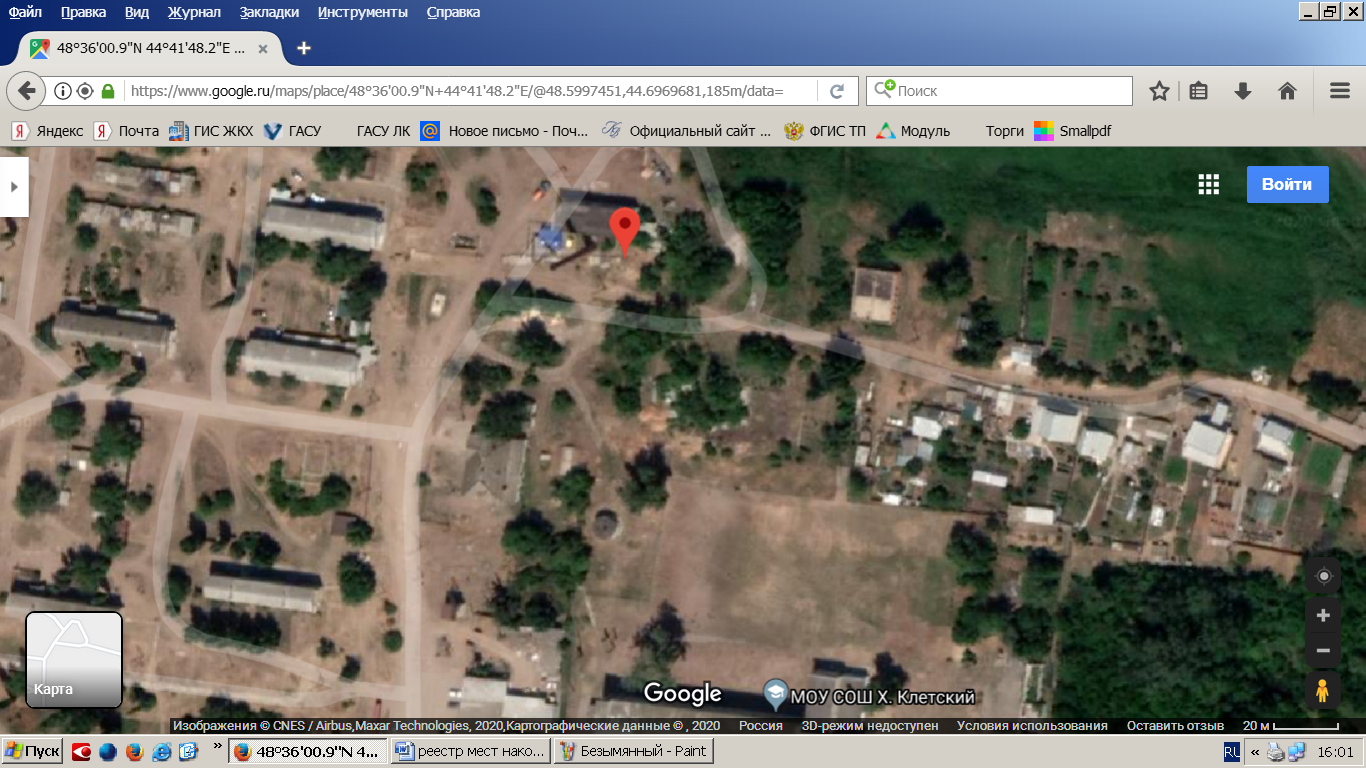 2.Волгоградская обл., Среднеахтубинский р-н, х. Клетский, ул. Микрорайон, вблизи д.71   (48.598574, 44.693830)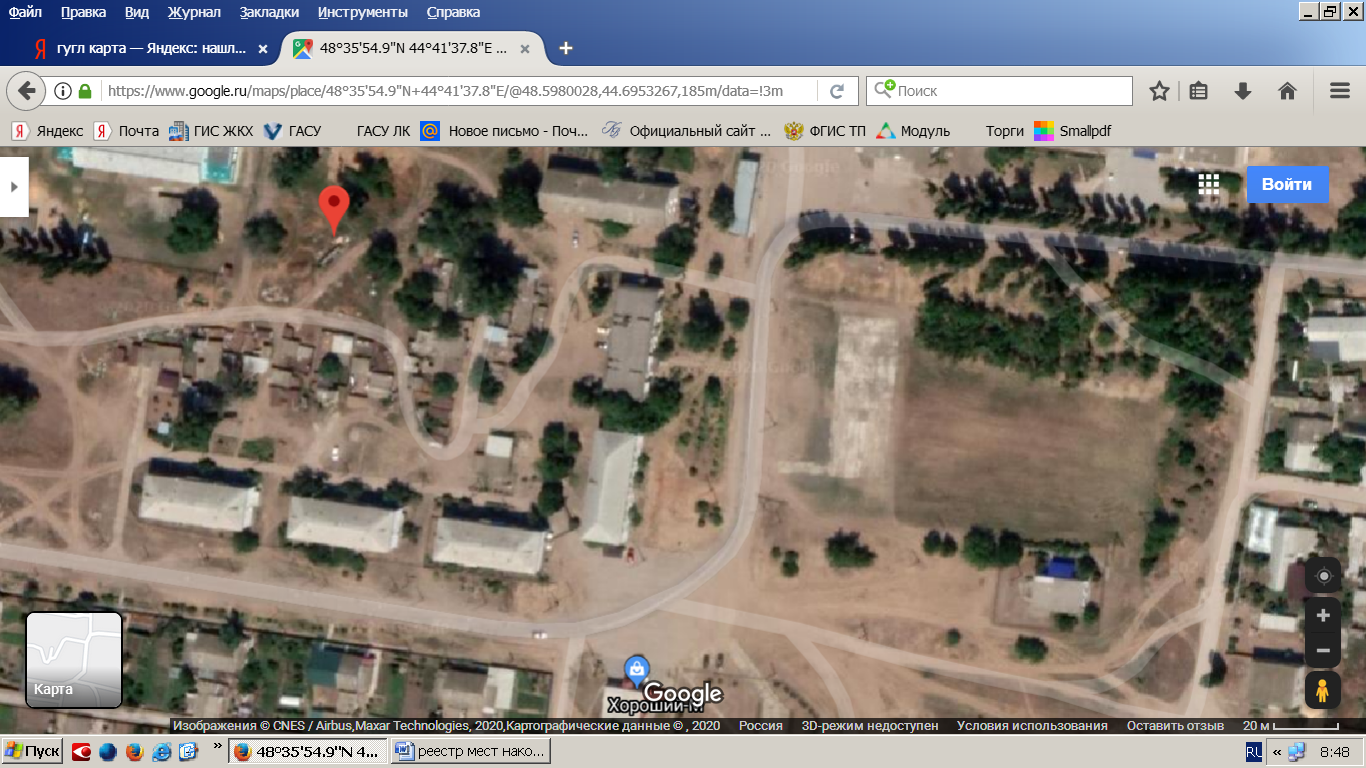 3.Волгоградская обл., Среднеахтубинский р-н, х. Клетский, ул. Микрорайон, вблизи д.14,     (48.600508, 44.690832)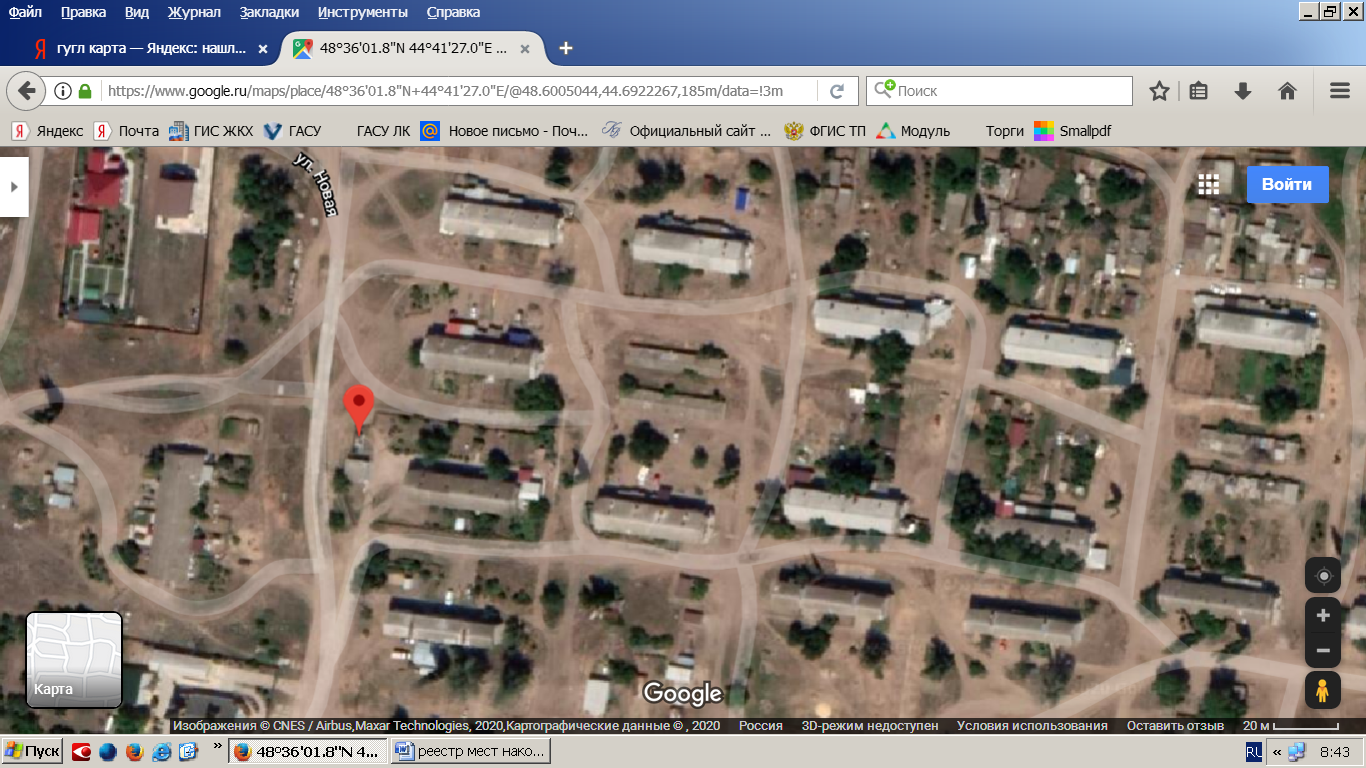 4. Волгоградская обл., Среднеахтубинский р-н, х. Клетский, ул. Советская, вблизи МКУК « Рассветинский СДК», (48.596930, 44.694791)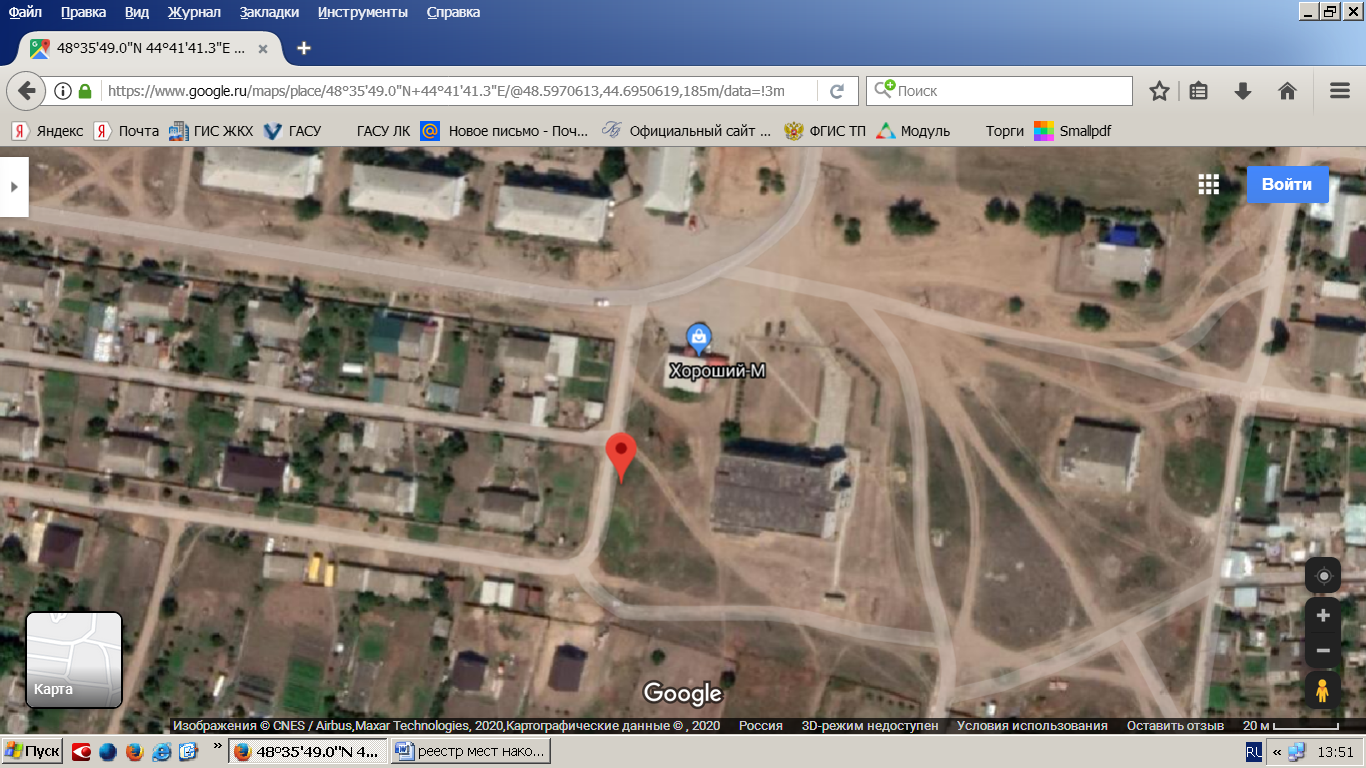 5. Волгоградская обл., Среднеахтубинский р-н, х. Клетский, вначале ул. Садовая, (48.597139, 44.697219)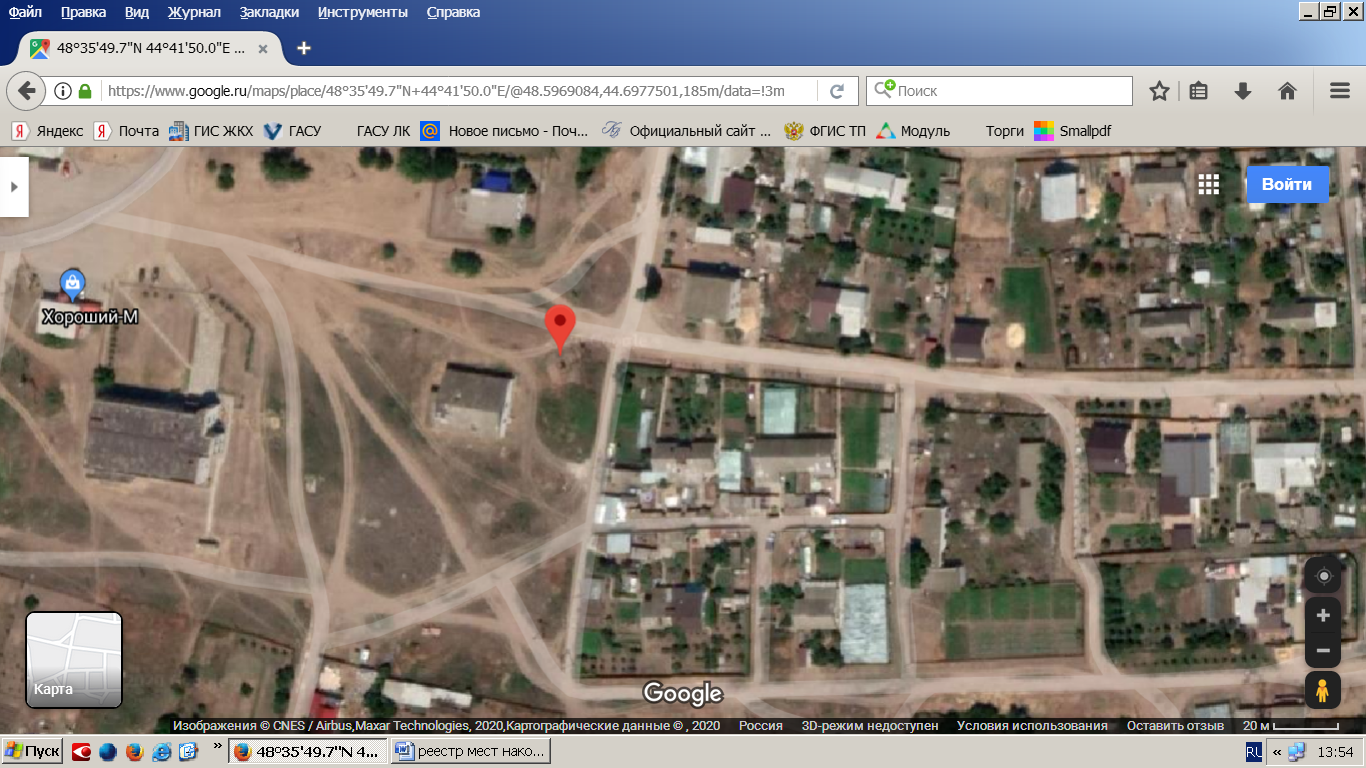 6. Волгоградская обл., Среднеахтубинский р-н, х. Клетский, вначале ул. Озерной  (48.597831, 44.704246)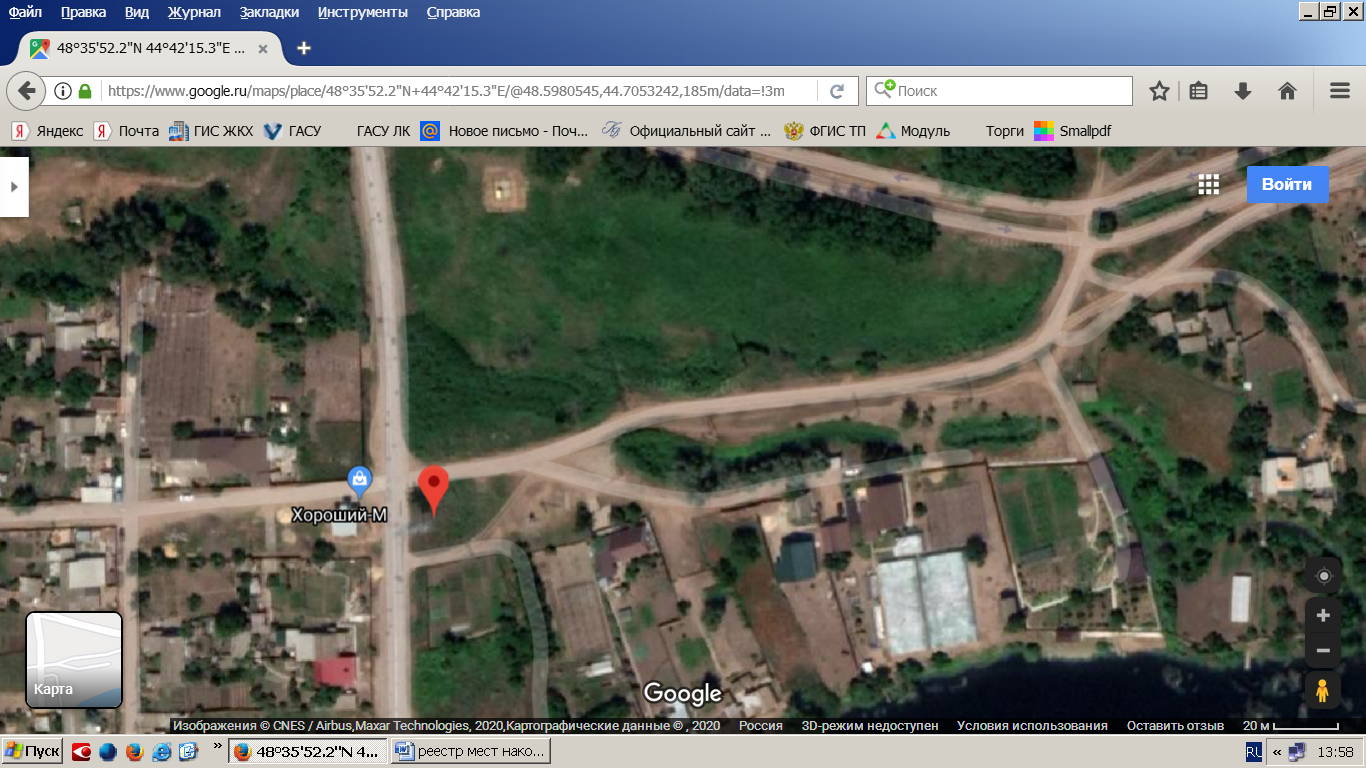 7. Волгоградская обл., Среднеахтубинский р-н, х. Клетский, вначале ул. Республиканской     ( 48.602808, 44.685159)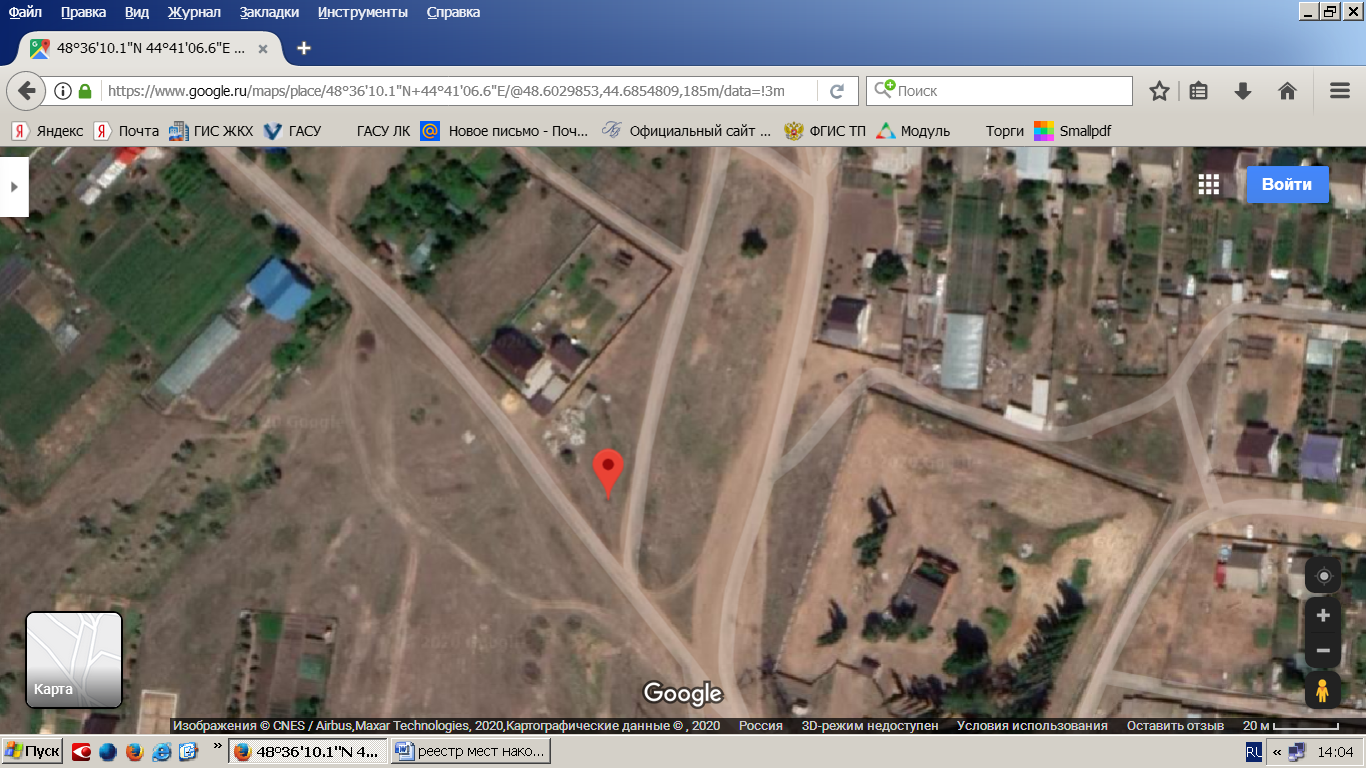 8. Волгоградская обл., Среднеахтубинский р-н, х. Клетский, вначале ул. Виноградной,       (48.603815, 44.685913)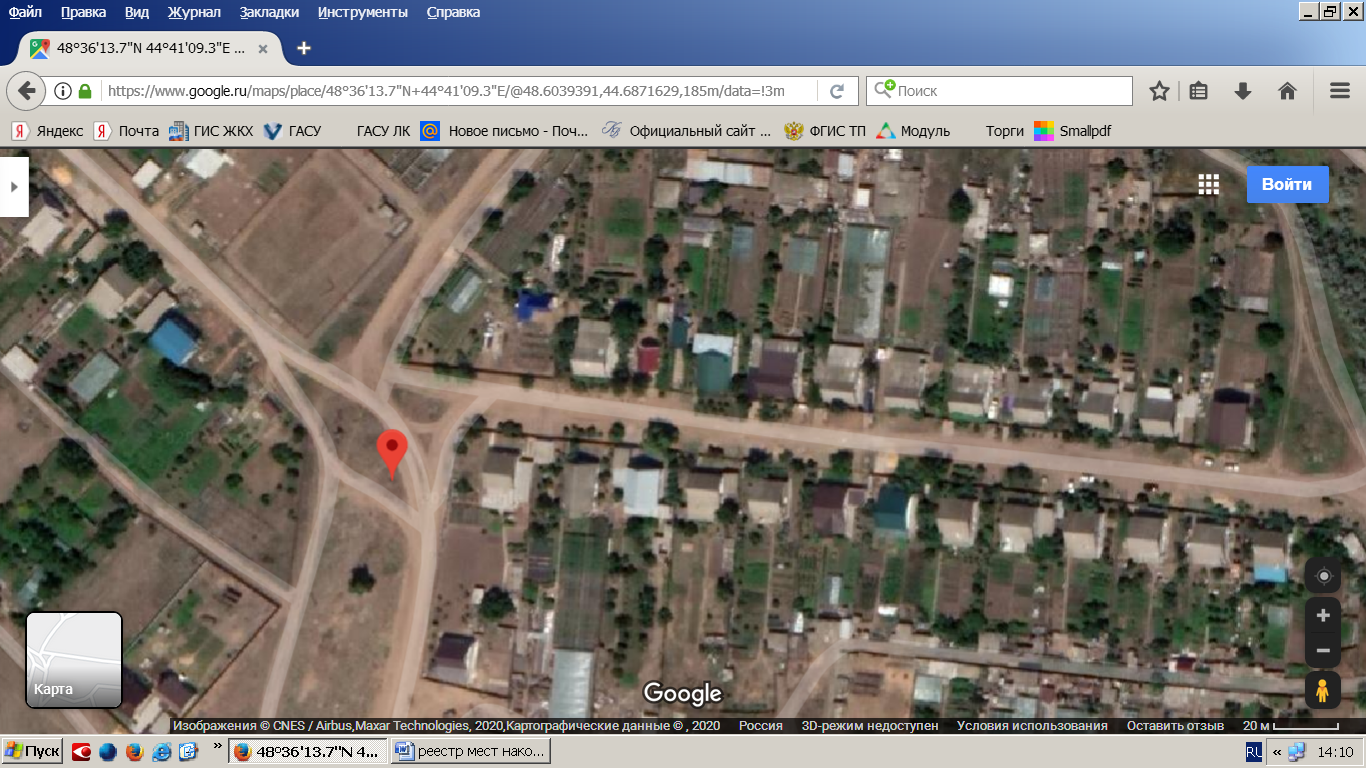 9. Волгоградская обл., Среднеахтубинский р-н, х. Клетский, вначале ул. Дачная  (48.600135, 44.678615)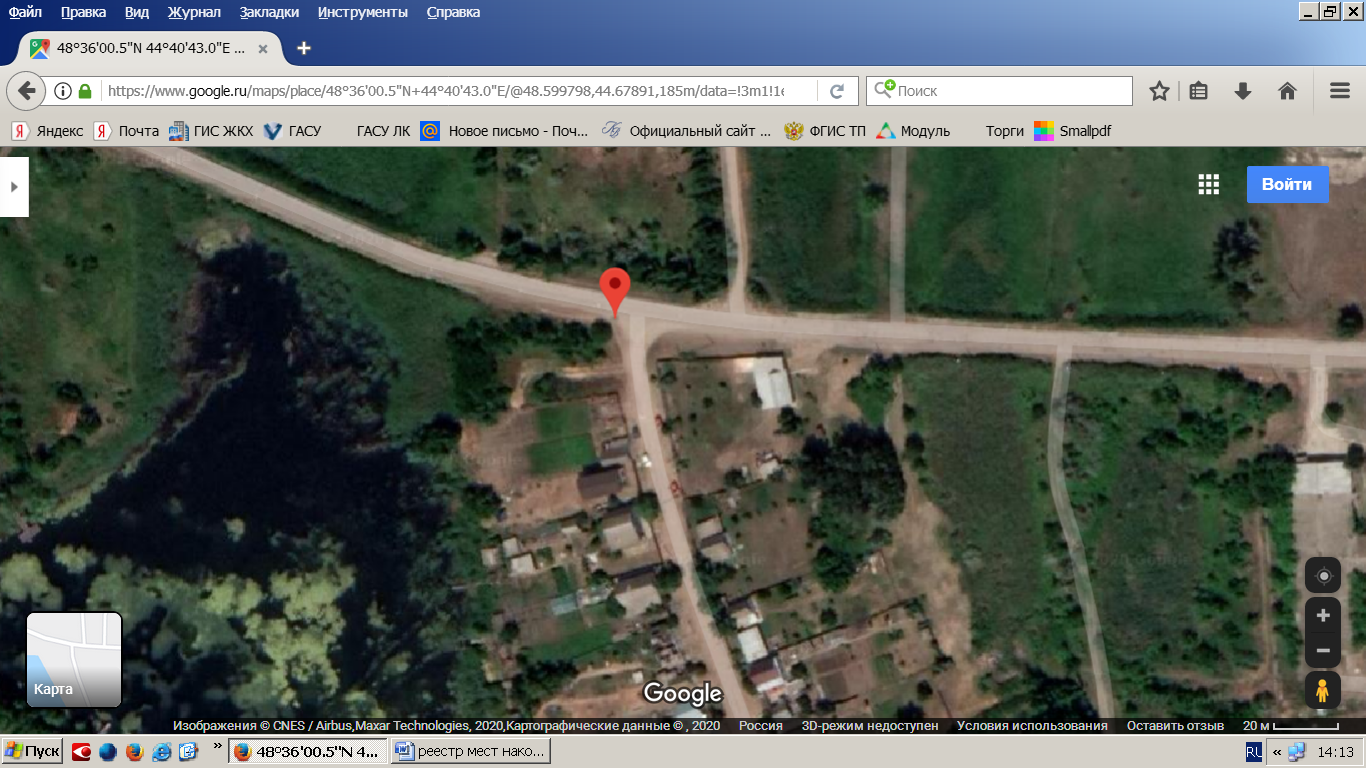 10. Волгоградская обл., Среднеахтубинский р-н, х. Клетский, пересечение улиц Октябрьской, Советской, пер.Тюльпановый  48.598379, 44.689722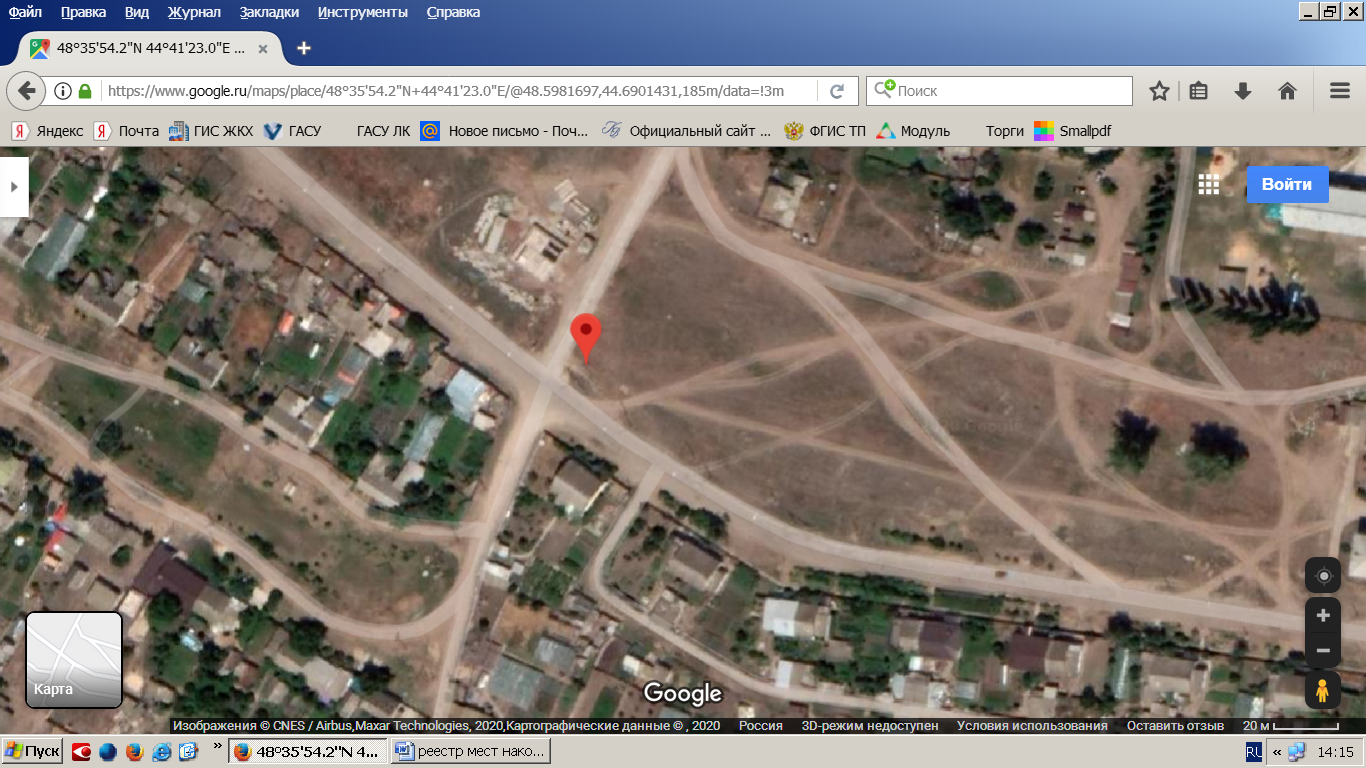 11. Волгоградская обл., Среднеахтубинский р-н, х. Кривуша, ул.Протасова  (48.550754, 44.722434)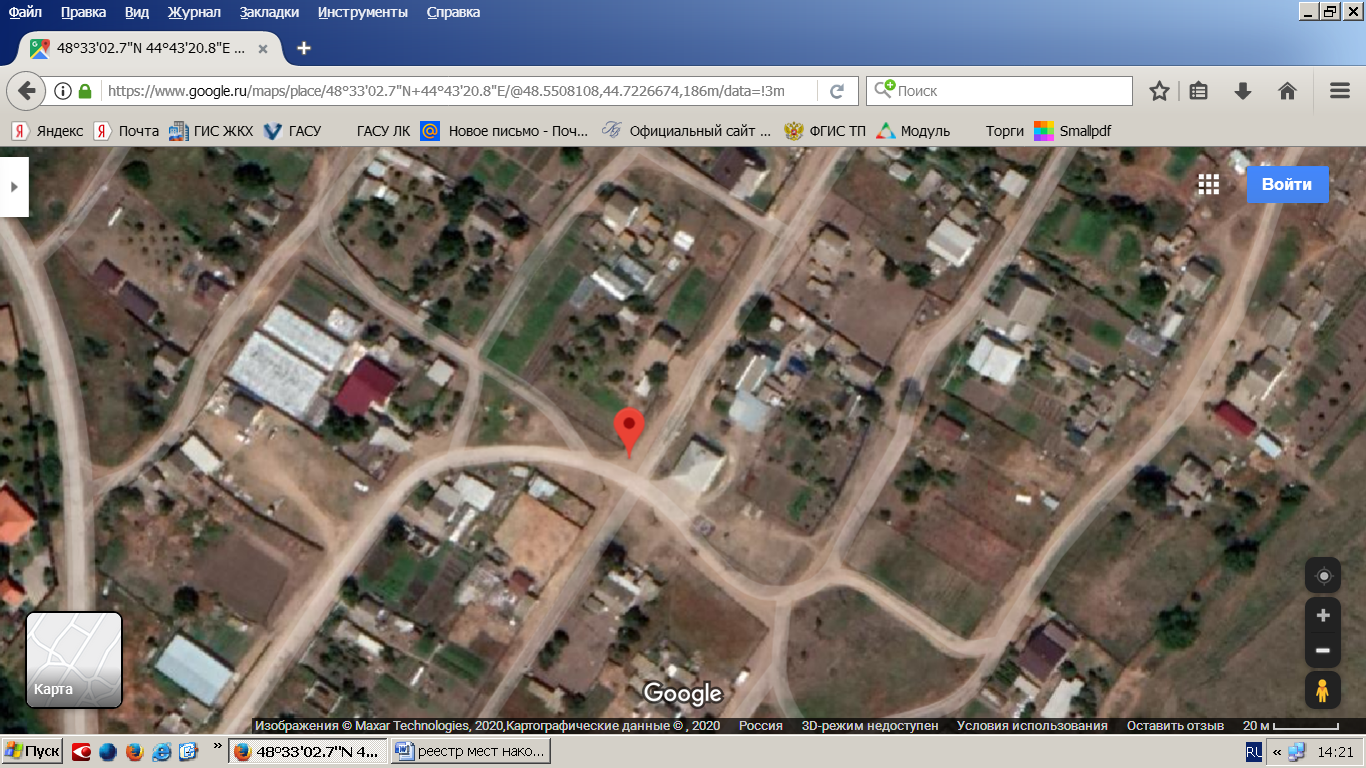 12. Волгоградская обл., Среднеахтубинский р-н, х. Пламенка, ул.Новая  ( 48.577720, 44.714264)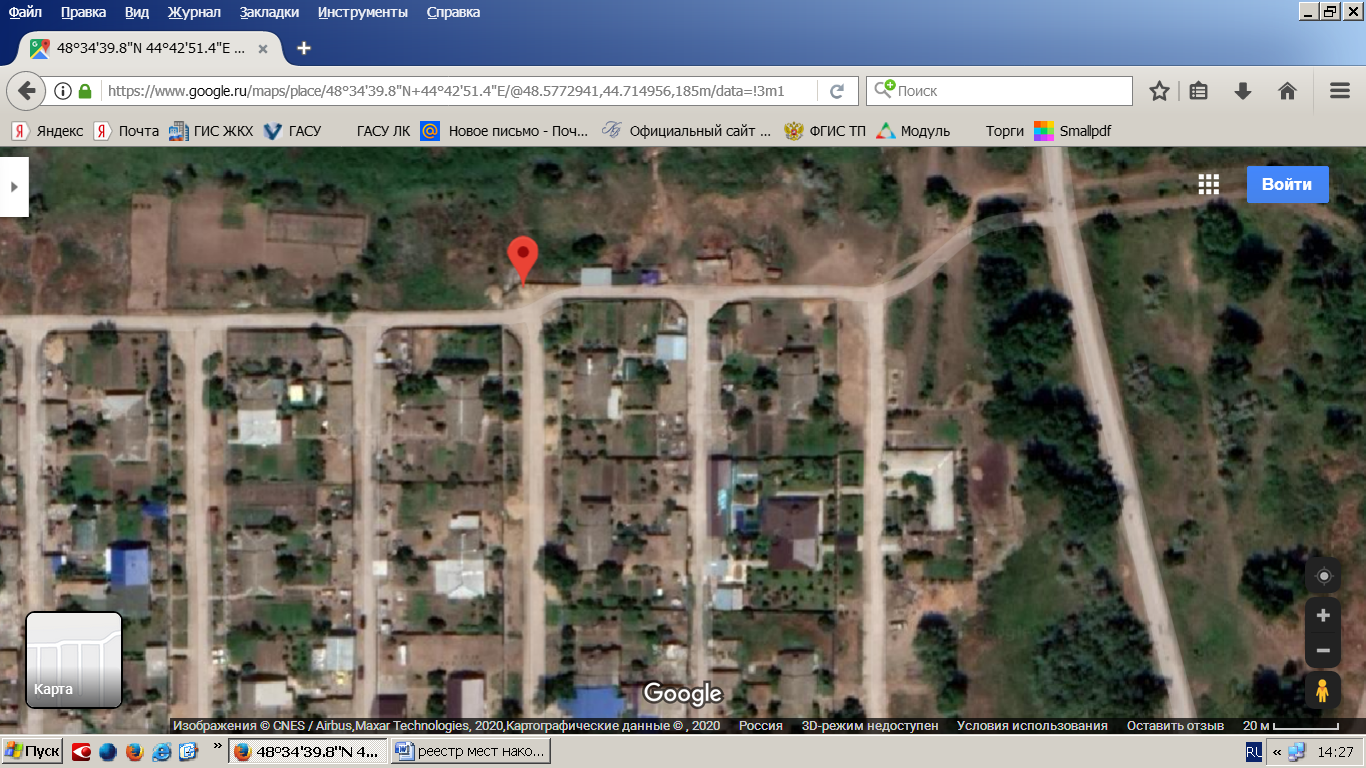 13. Волгоградская обл., Среднеахтубинский р-н, х. Пламенка, вначале ул. Старой   (48.572435, 44.719763)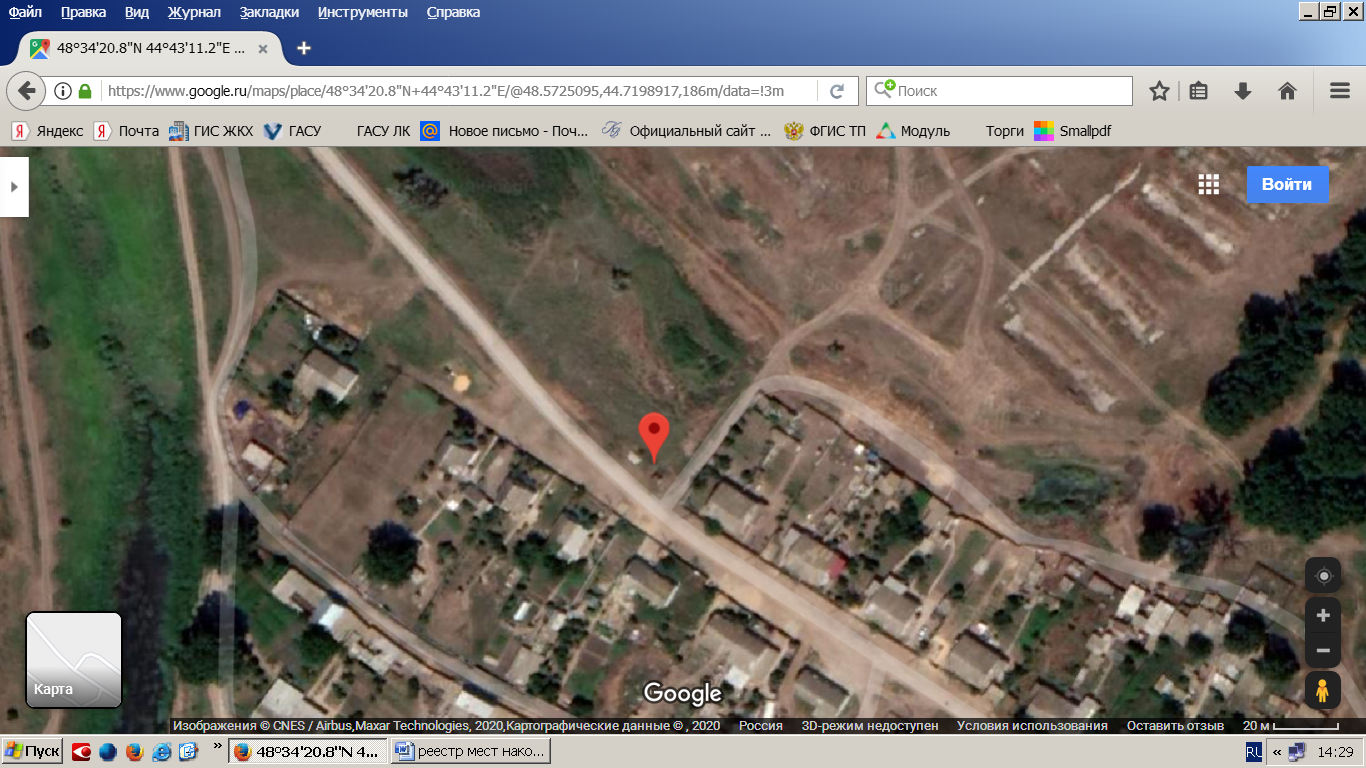 14. Волгоградская обл., Среднеахтубинский р-н, х. Щучий, вначале ул. Историческая        (48.576495, 44.688802)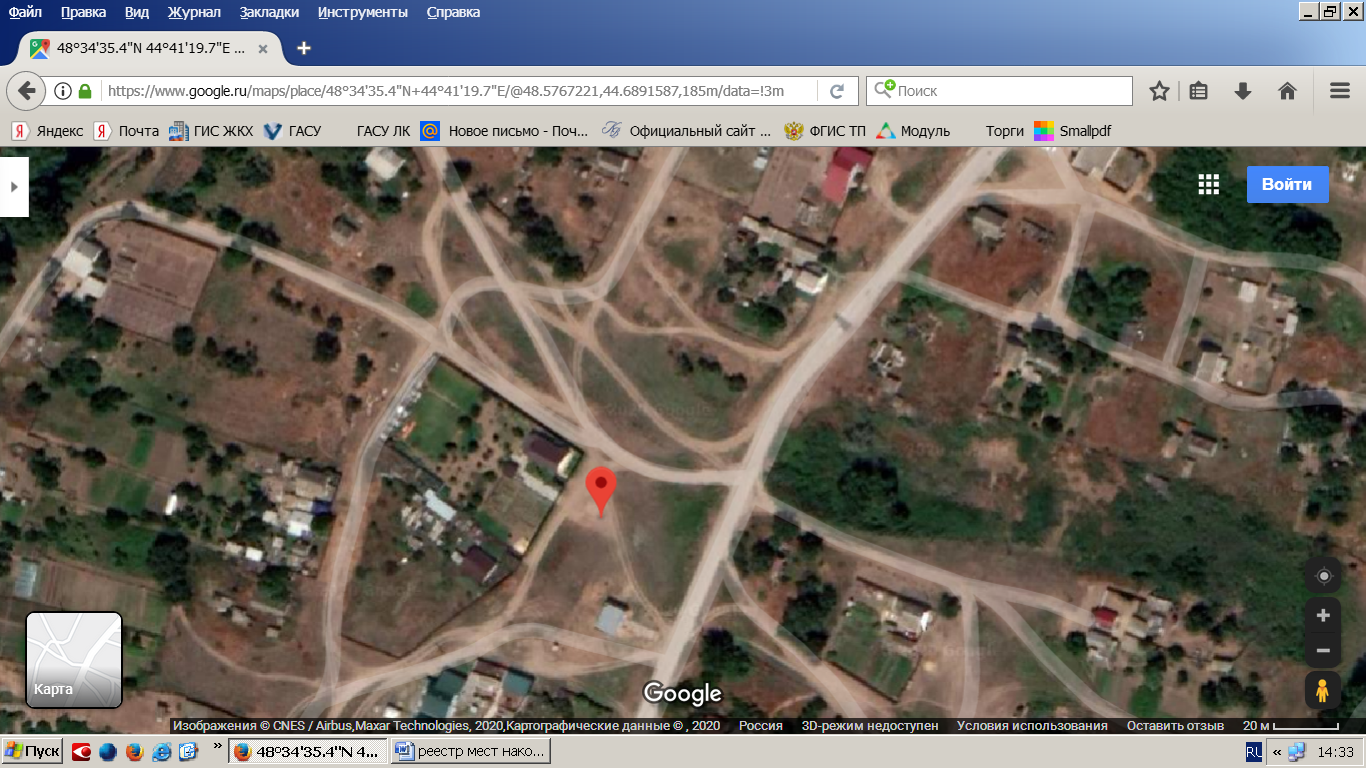 15. Волгоградская обл., Среднеахтубинский р-н, х. Щучий, вначале ул. Новоселов   (48.574085, 44.687933)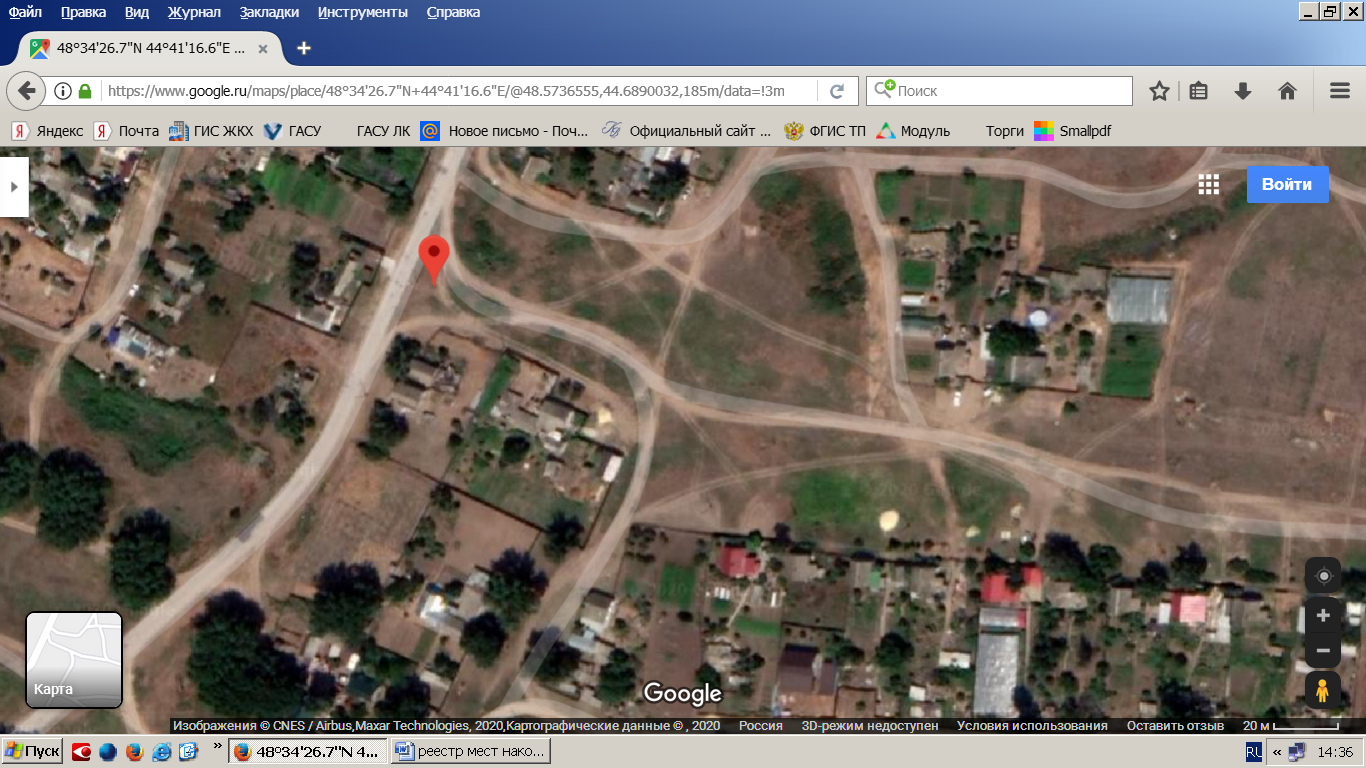 16. Волгоградская обл., Среднеахтубинский р-н, х. Прыщевка, начало ул. Центральная      (48.600193, 44.668955)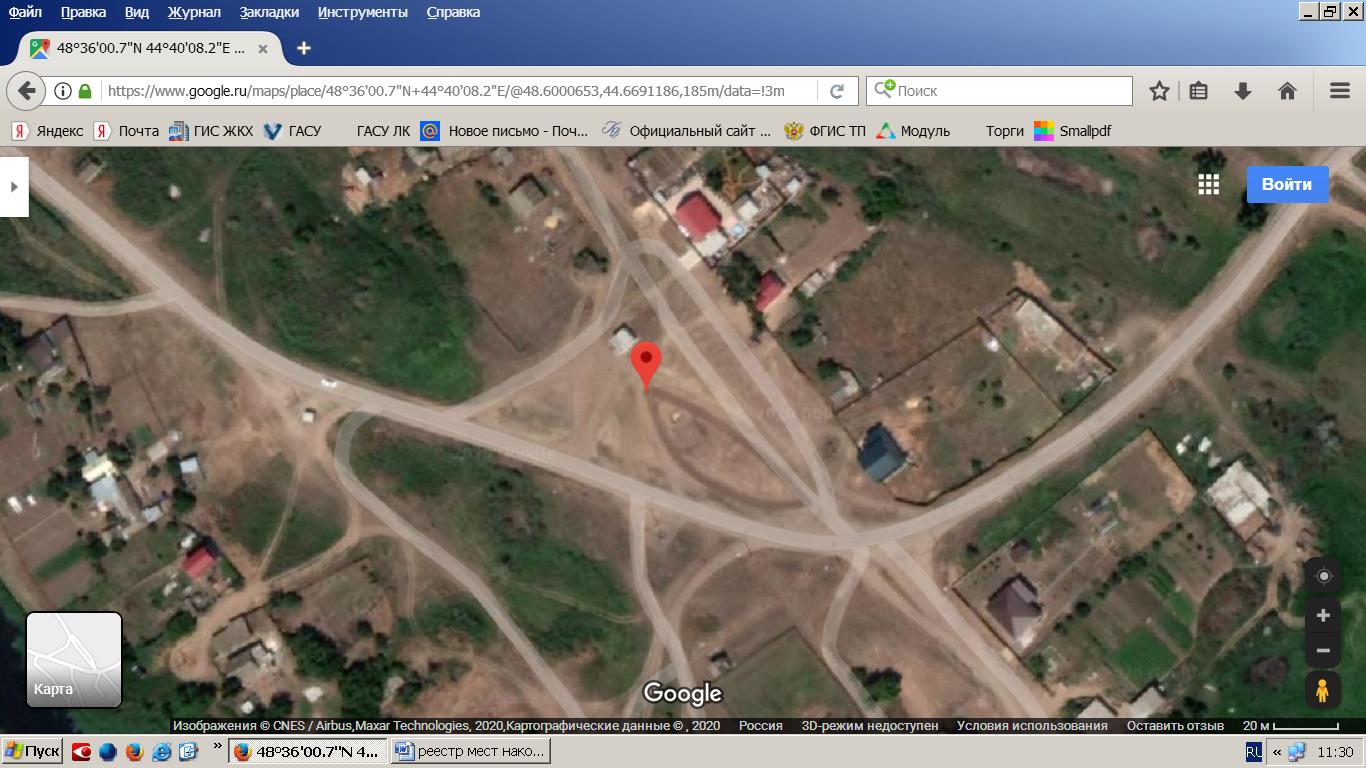 17. Волгоградская обл., Среднеахтубинский р-н, х. Прыщевка, ул.Цетральная,рядом магазин        « Хороший М» (48.603070, 44.664159)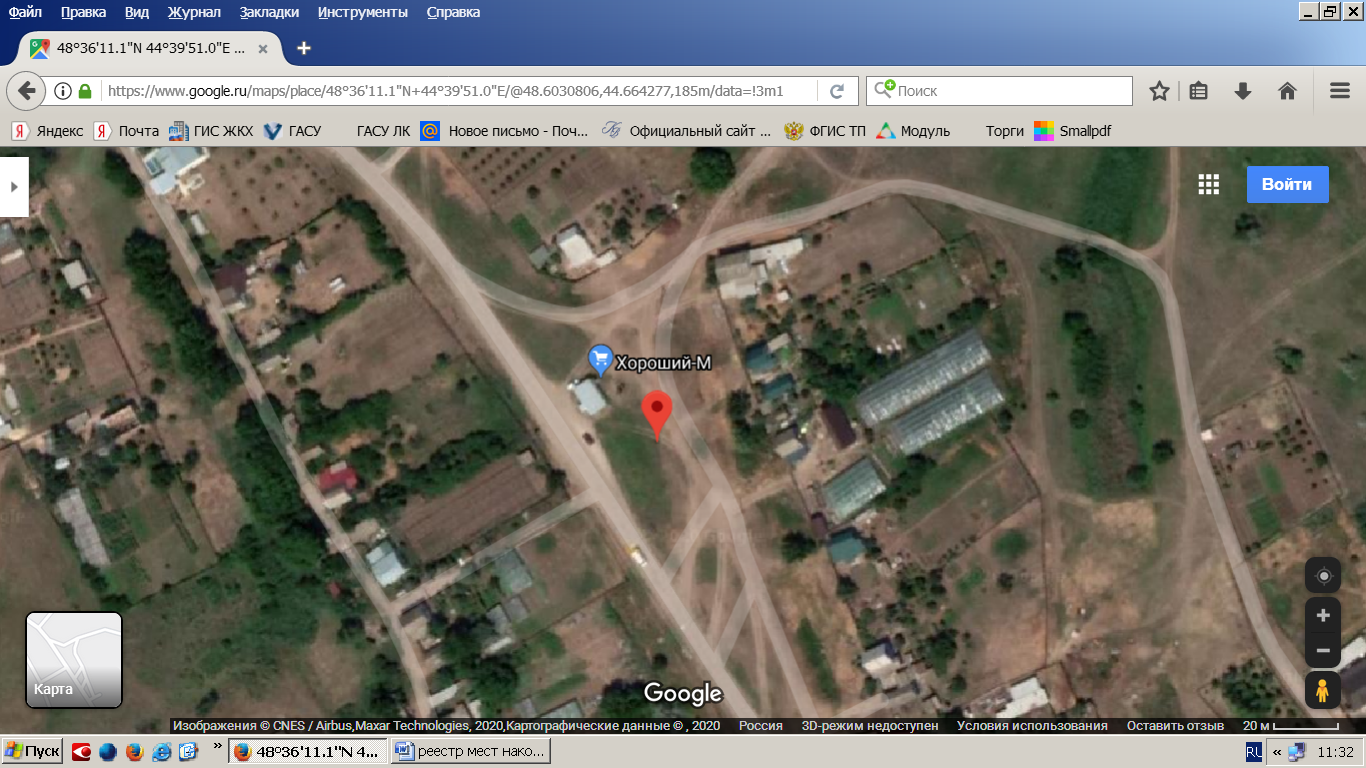 18. Волгоградская обл., Среднеахтубинский р-н, х. Тумак, при въезде в хутор (48.622846, 44.626548)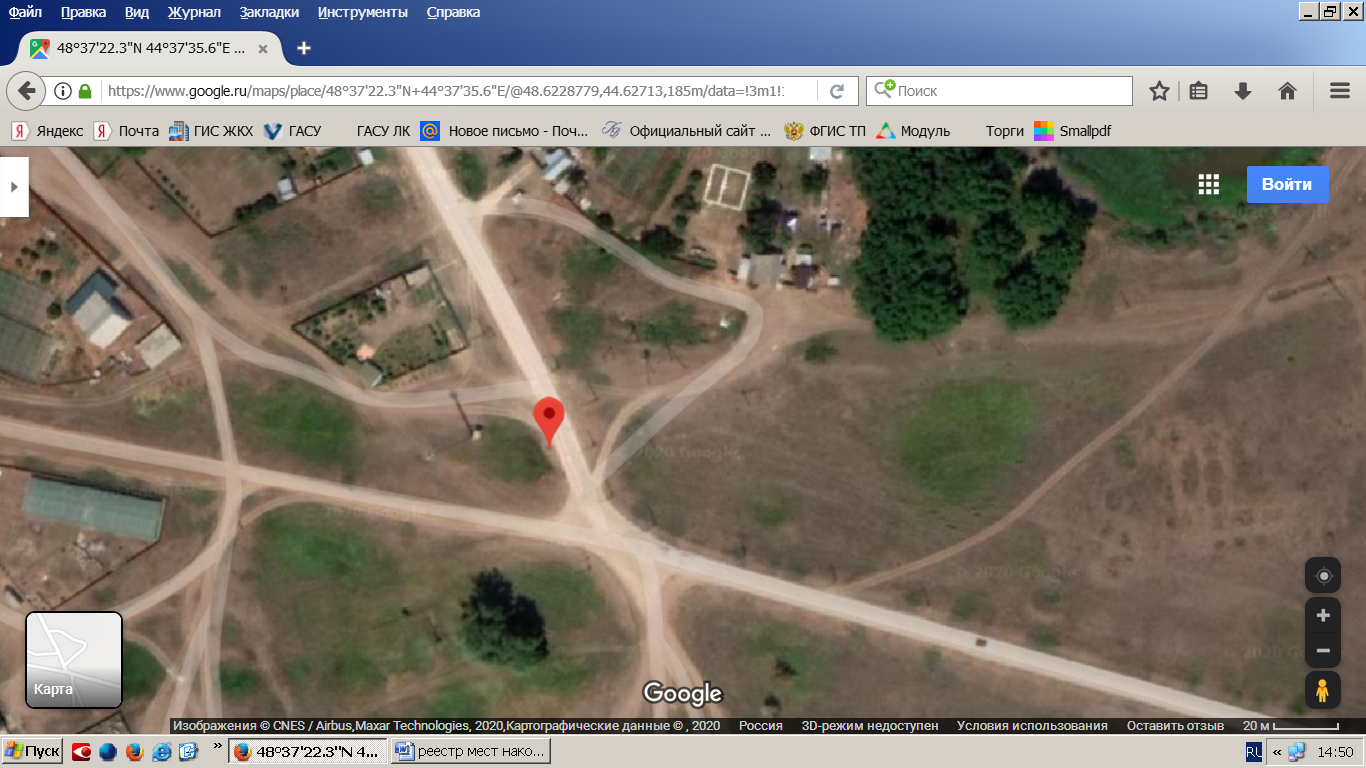 19. Волгоградская обл., Среднеахтубинский р-н, х. Тумак, за магазином «Хороший М»,ул.Центральная      (48.627684, 44.620984)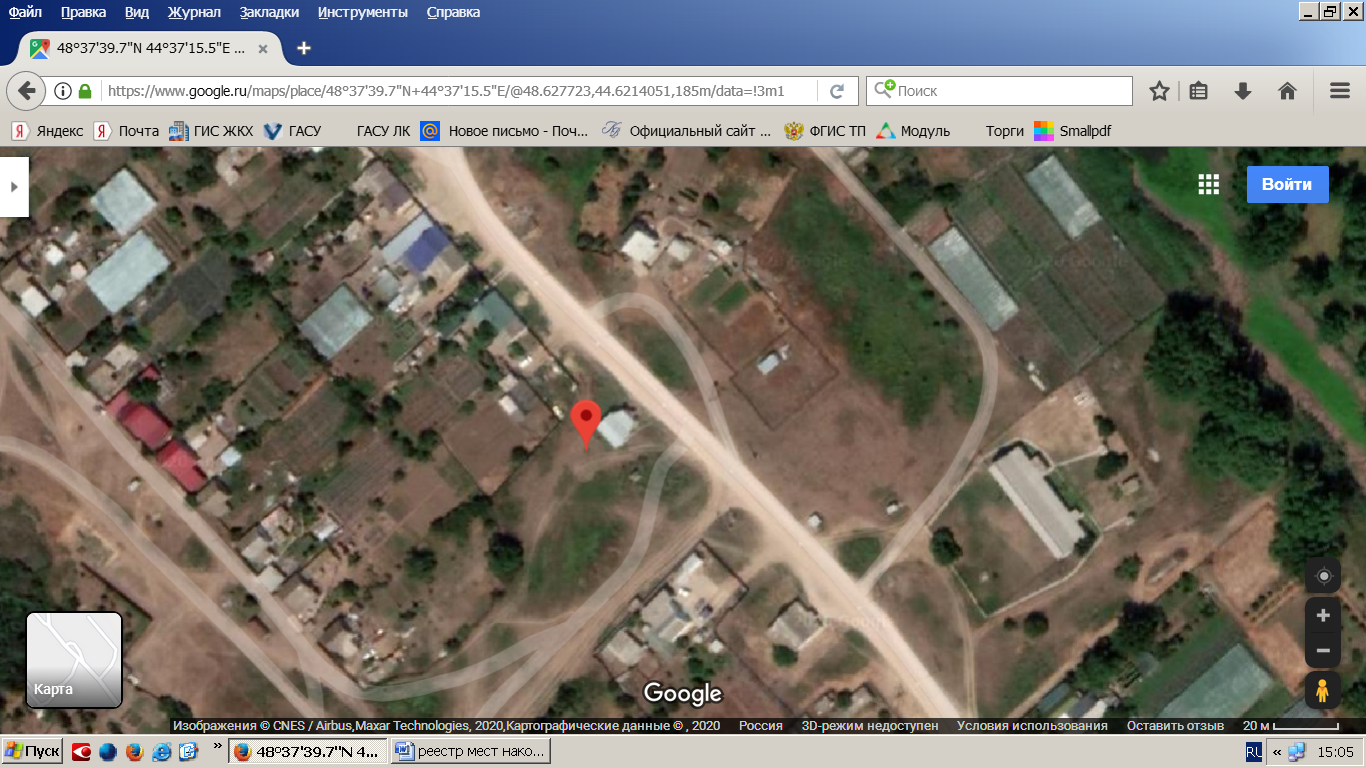 20. Волгоградская обл., Среднеахтубинский р-н, х. Тумак, в конце ул. Новоселов (48.629542, 44.616169)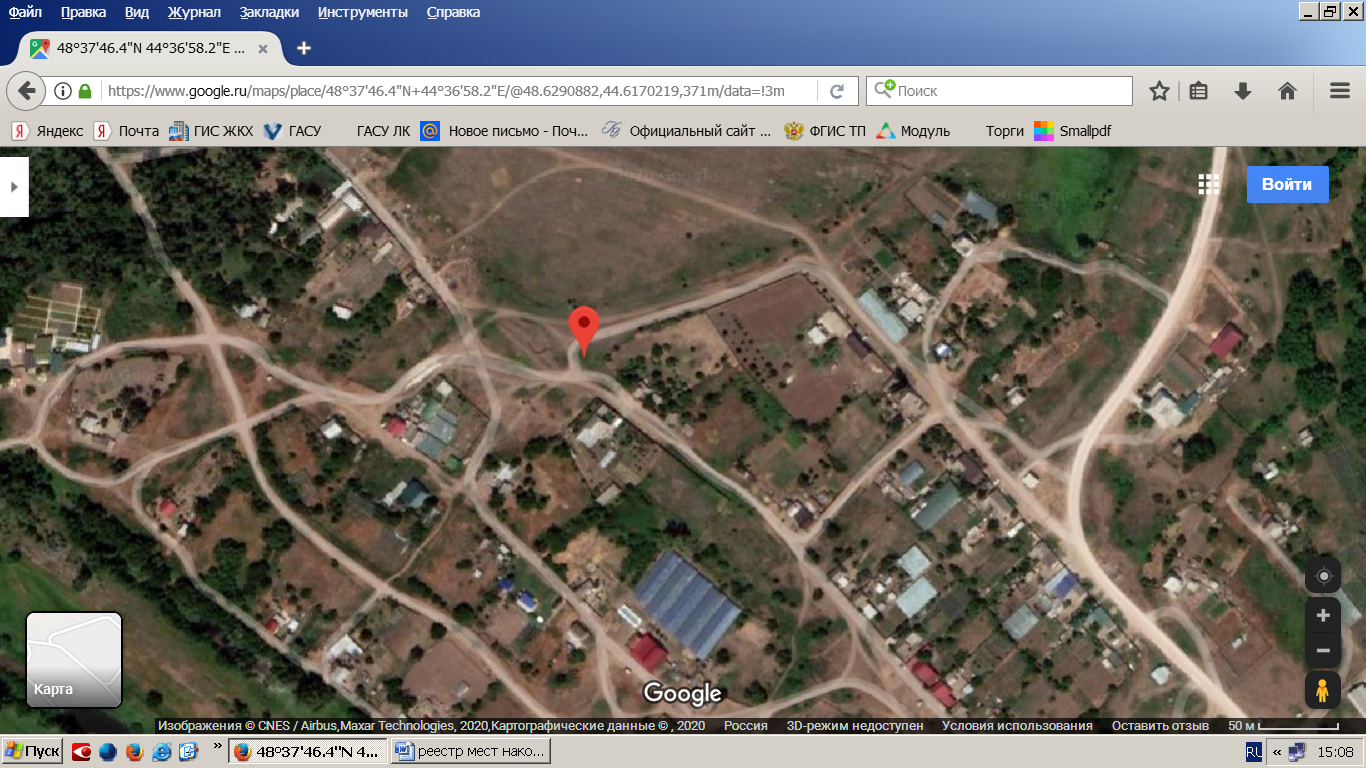 21. Волгоградская обл., Среднеахтубинский р-н, х. Ямы, ул. Зеленая,левее магазина « Хороший М»      (48.649869, 44.611413)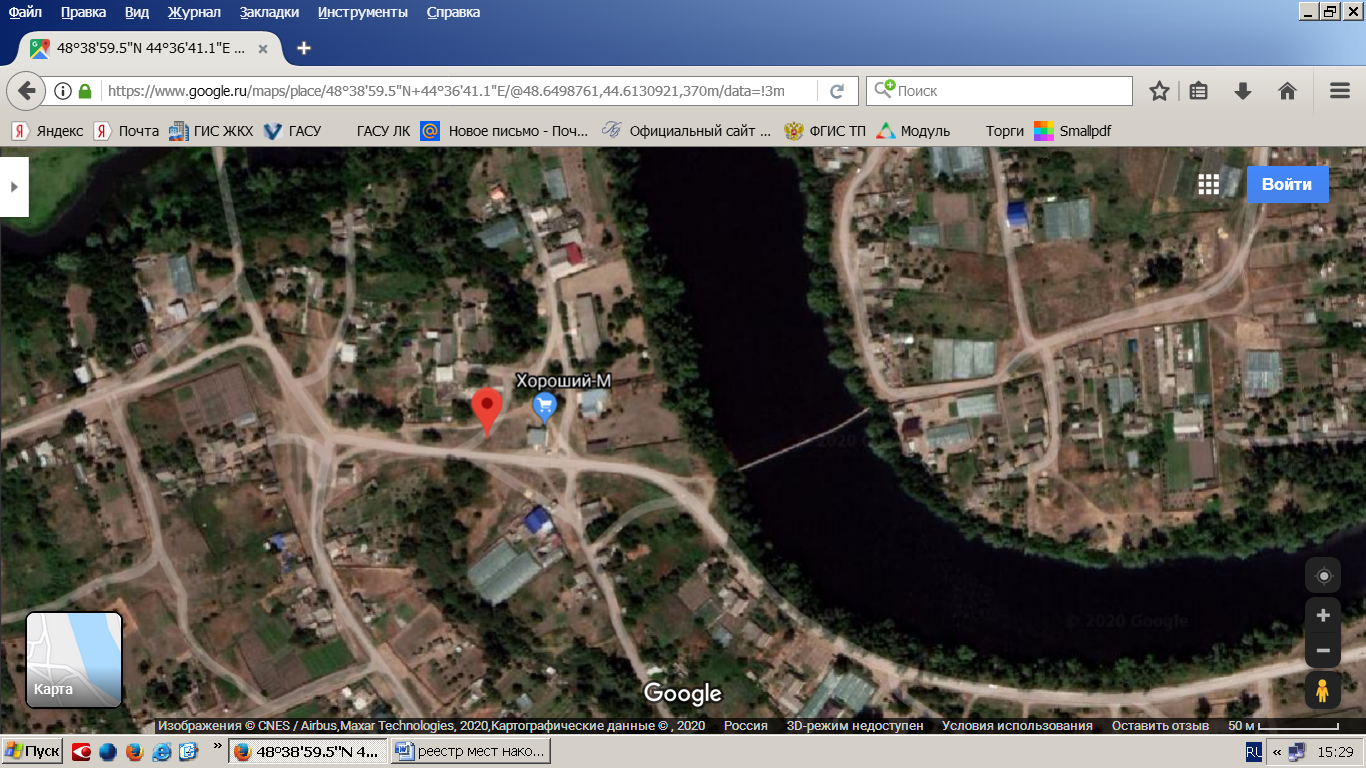 22. Волгоградская обл., Среднеахтубинский р-н, х. Ямы, ул.Заволжская (48.651890, 44.618573)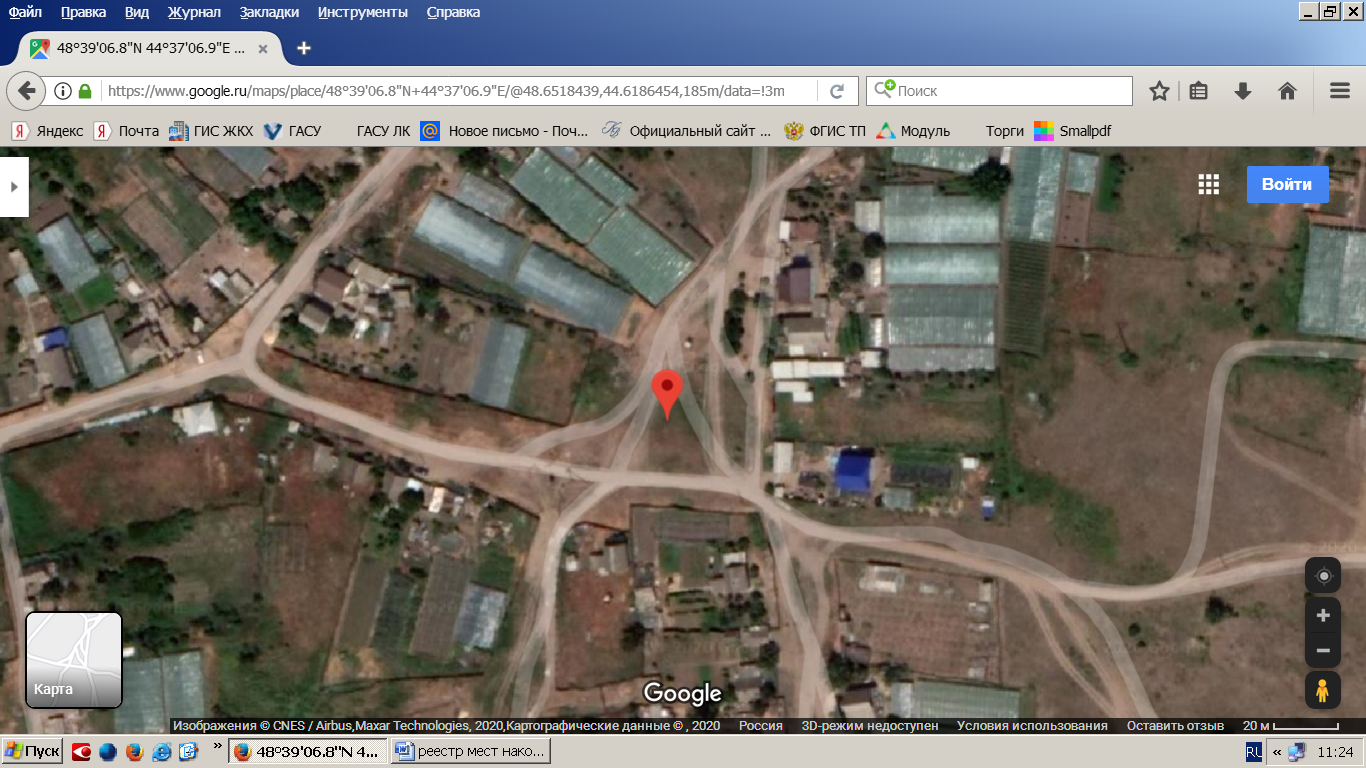 23. Волгоградская обл., Среднеахтубинский р-н, х. Репино, недалеко от автобусной остановки       (48.552163, 44.795750)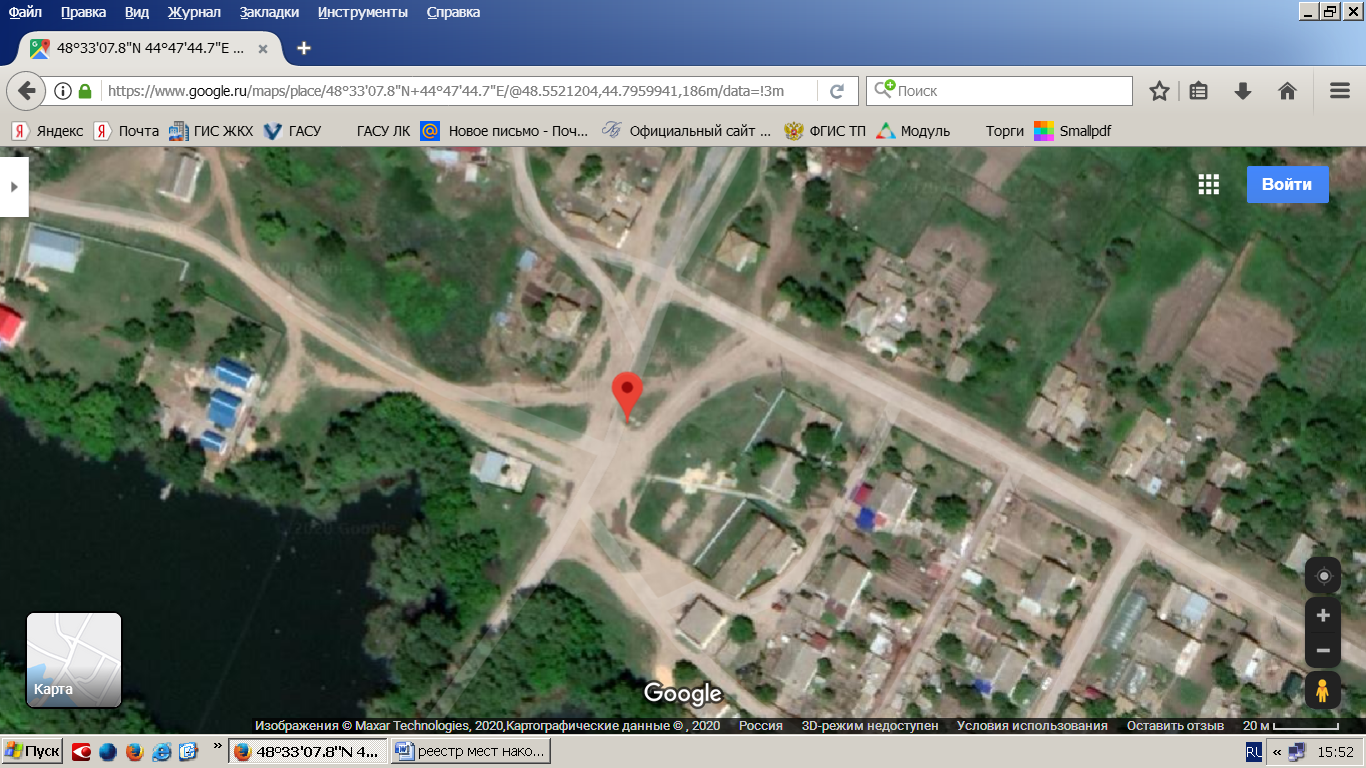 24. Волгоградская обл., Среднеахтубинский р-н, х. Репино, ул. Молодежная в конце      (48.550906, 44.800717)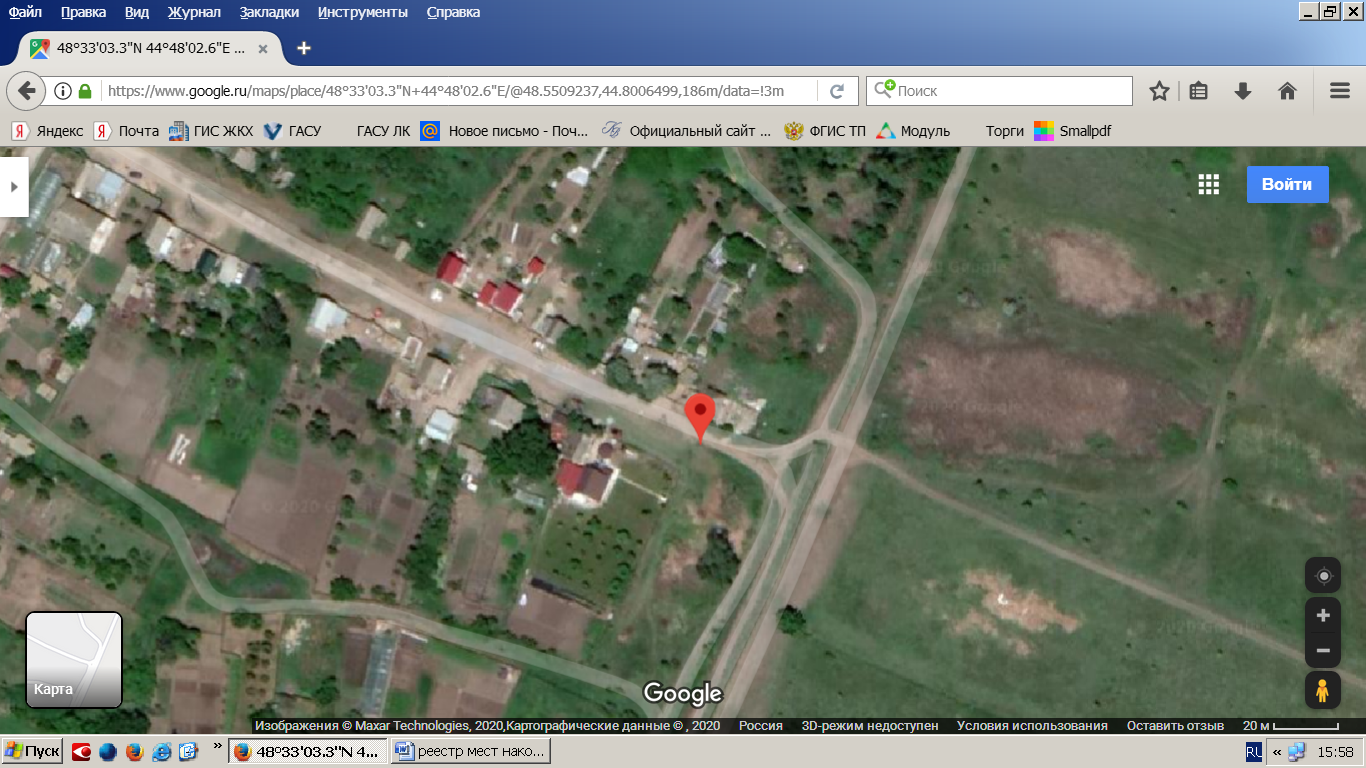 25. Волгоградская обл., Среднеахтубинский р-н, х. Репино, ул. Новостройка (48.549525, 44.798346)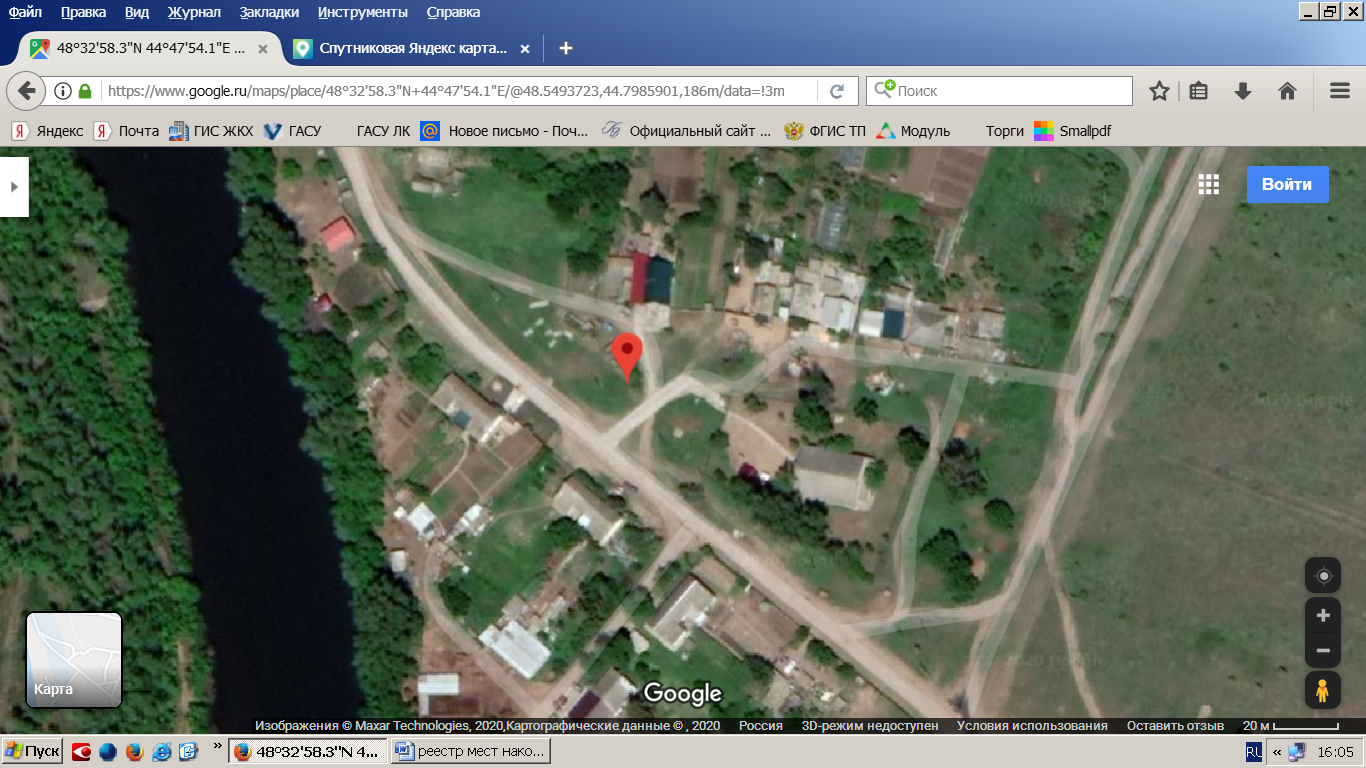 26. Волгоградская обл., Среднеахтубинский р-н, х. Репино, пер.Репинский  (48.554074, 44.797080)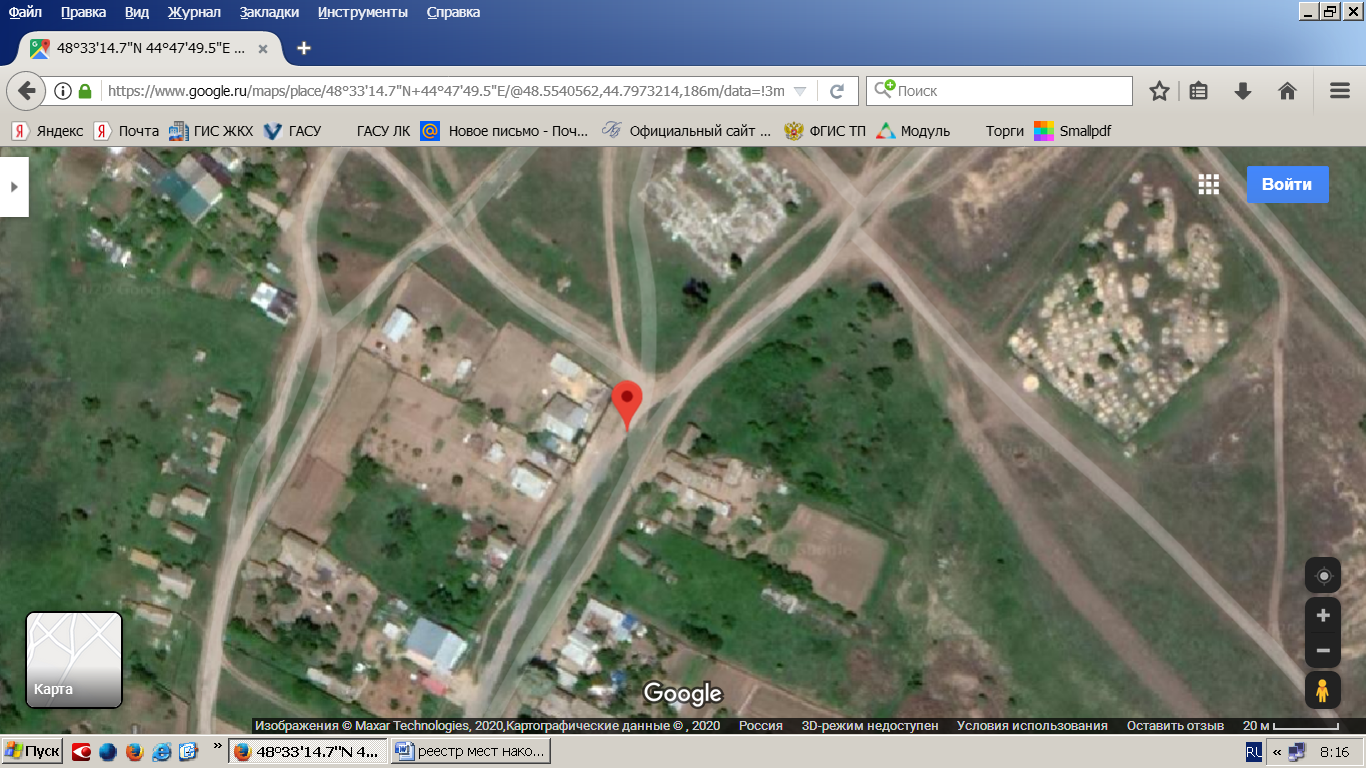 27. Волгоградская обл., Среднеахтубинский р-н, х. Репино, ул. Набережная (48.553449, 44.790297)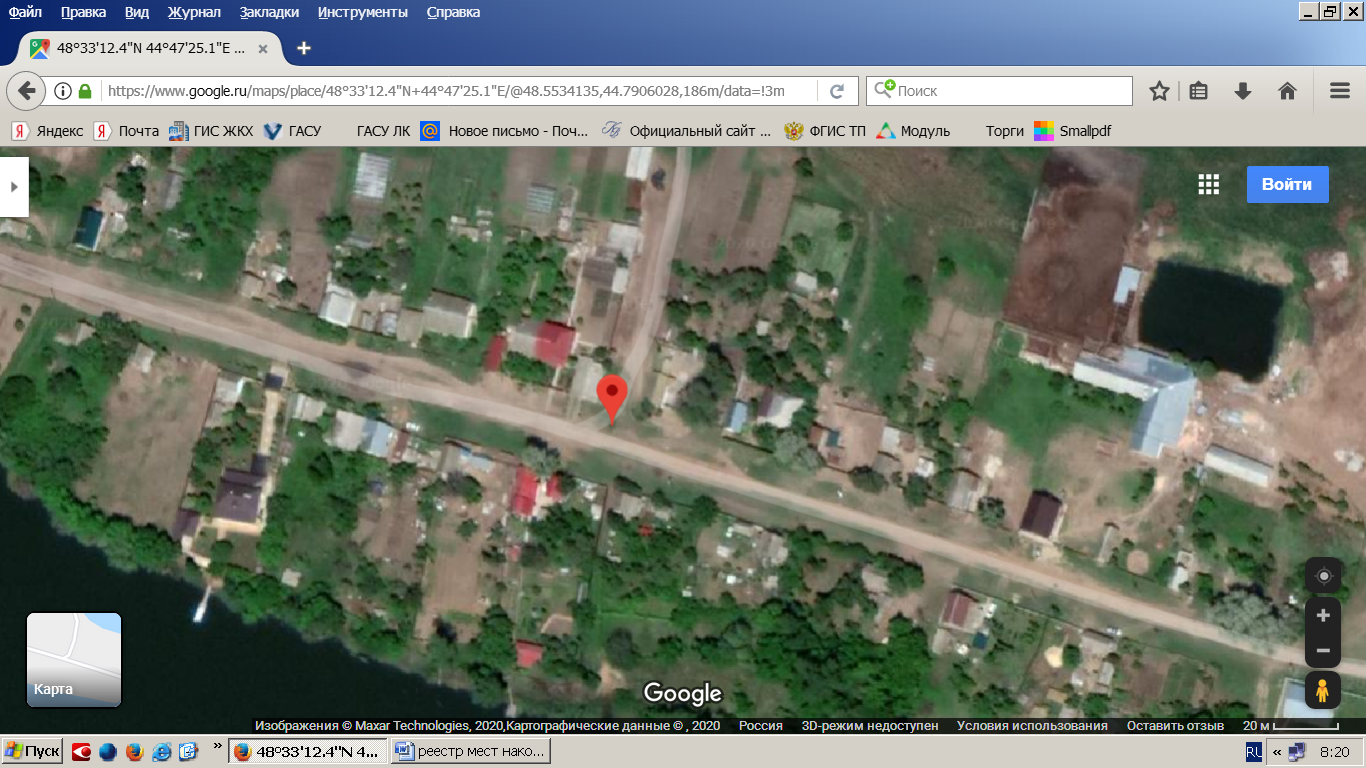 28. Волгоградская обл.,Среднеахтубинский р-н,  х.Клетский, ул.Школьная,3 (48.599150, 44.698330)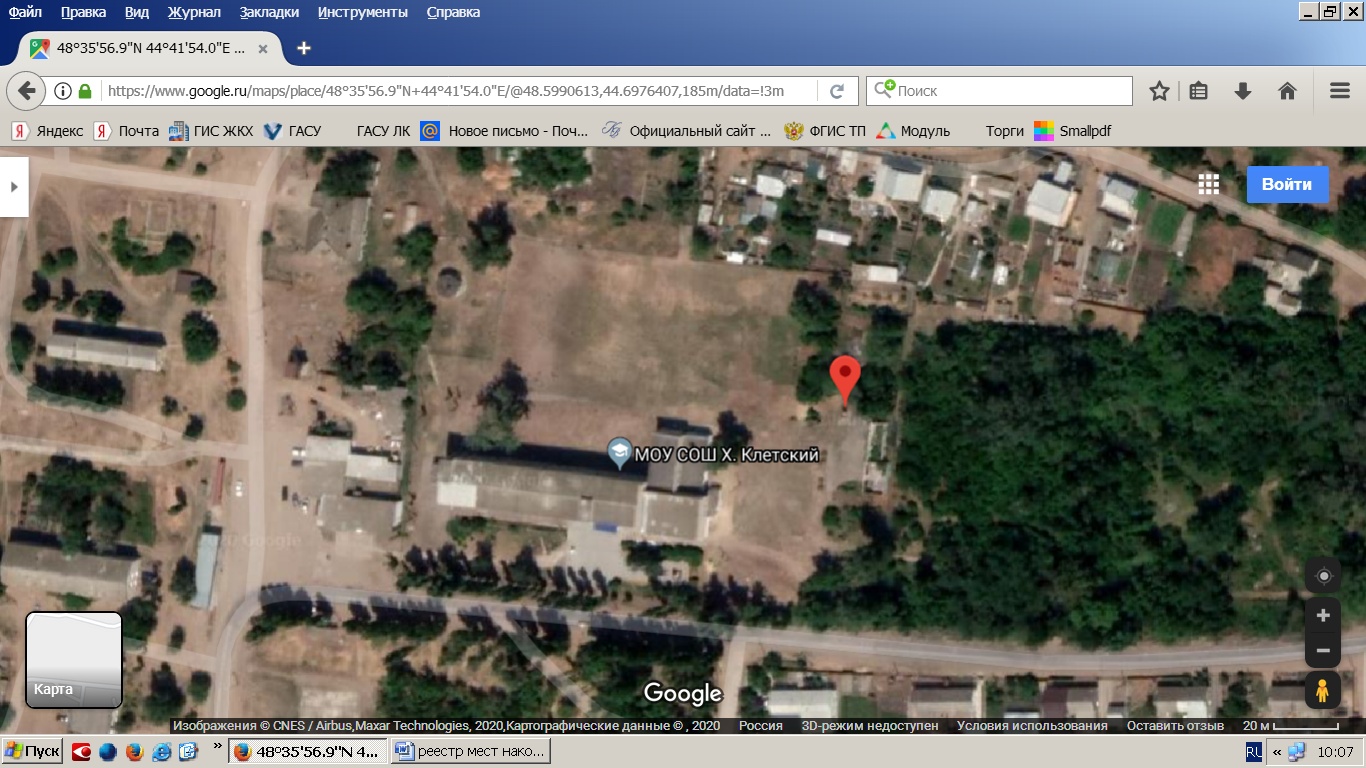 29. Волгоградская обл.,Среднеахтубинский р- н, х.Пламенка, ул.Новая,1  (48.576563, 44.709076)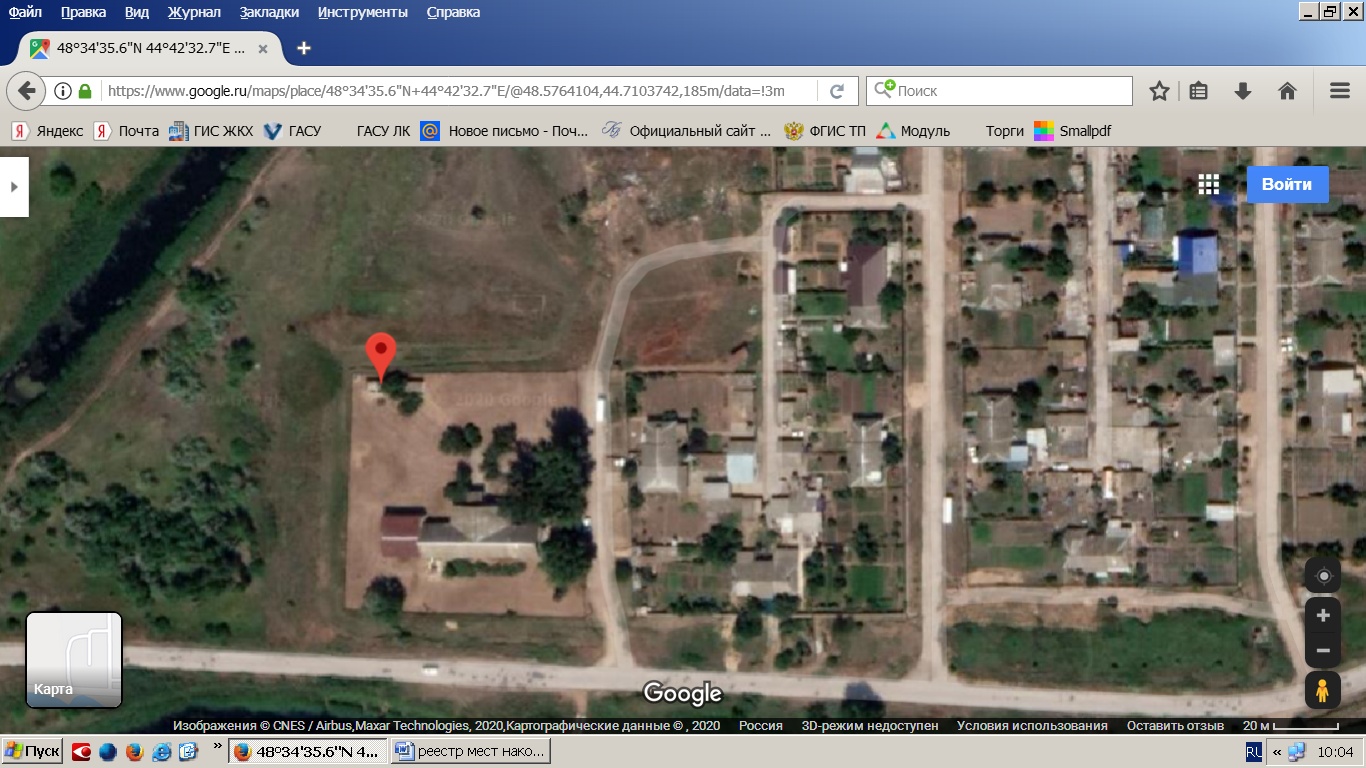 30. Волгоградская обл.,Среднеахтубинский р- н, х.Репино, ул.Новостройка,21 МОУ СОШ х. Клетский        (48.549170, 44.799426)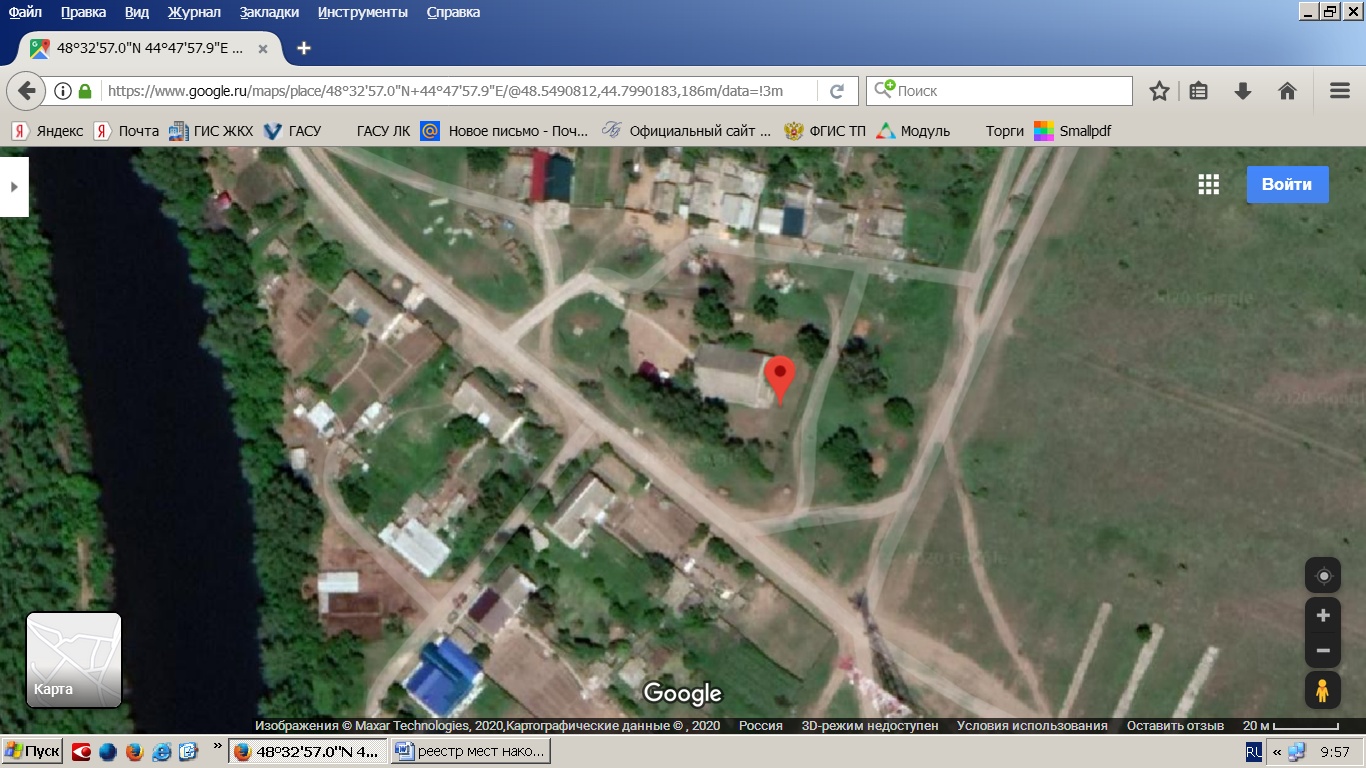 31. Волгоградская обл.,Среднеахтубинский р- н, х.Тумак, ул.Центральная,32/4 (48.627321, 44.622796)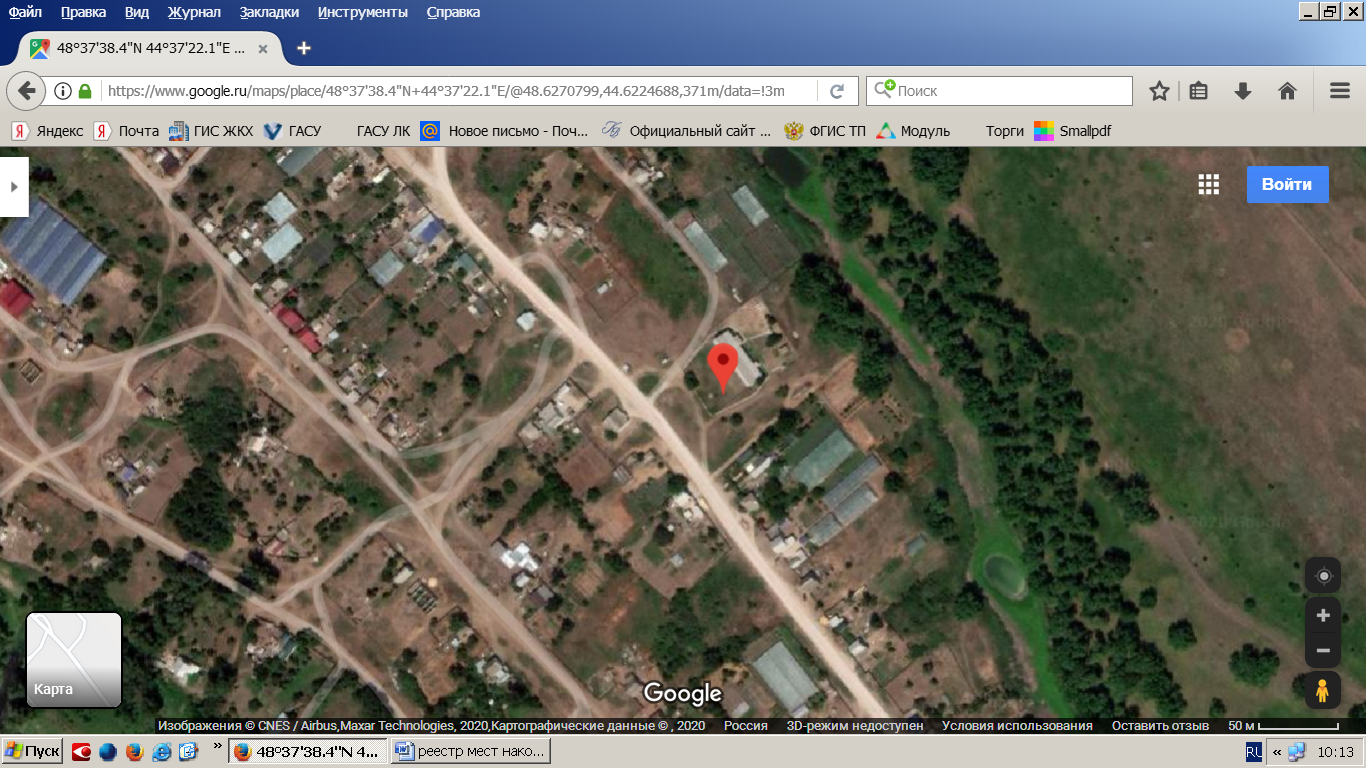 32. Волгоградская обл.,Среднеахтубинский р- н, х.Ямы, пер.Базовский,4 (48.650486, 44.612140)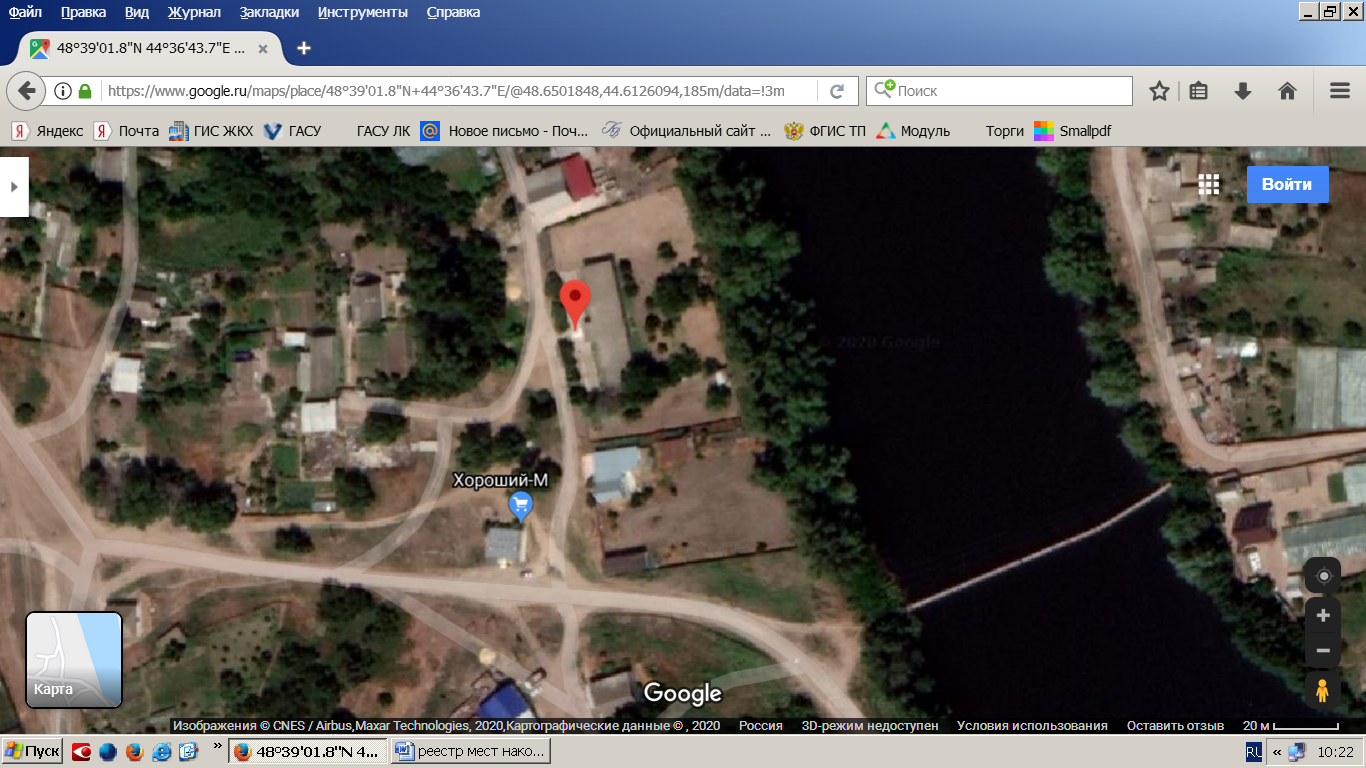 33. Волгоградская обл.,Среднеахтубинский р- н, х.Ямы, ул.Продольная,10 (48.648413, 44.614860)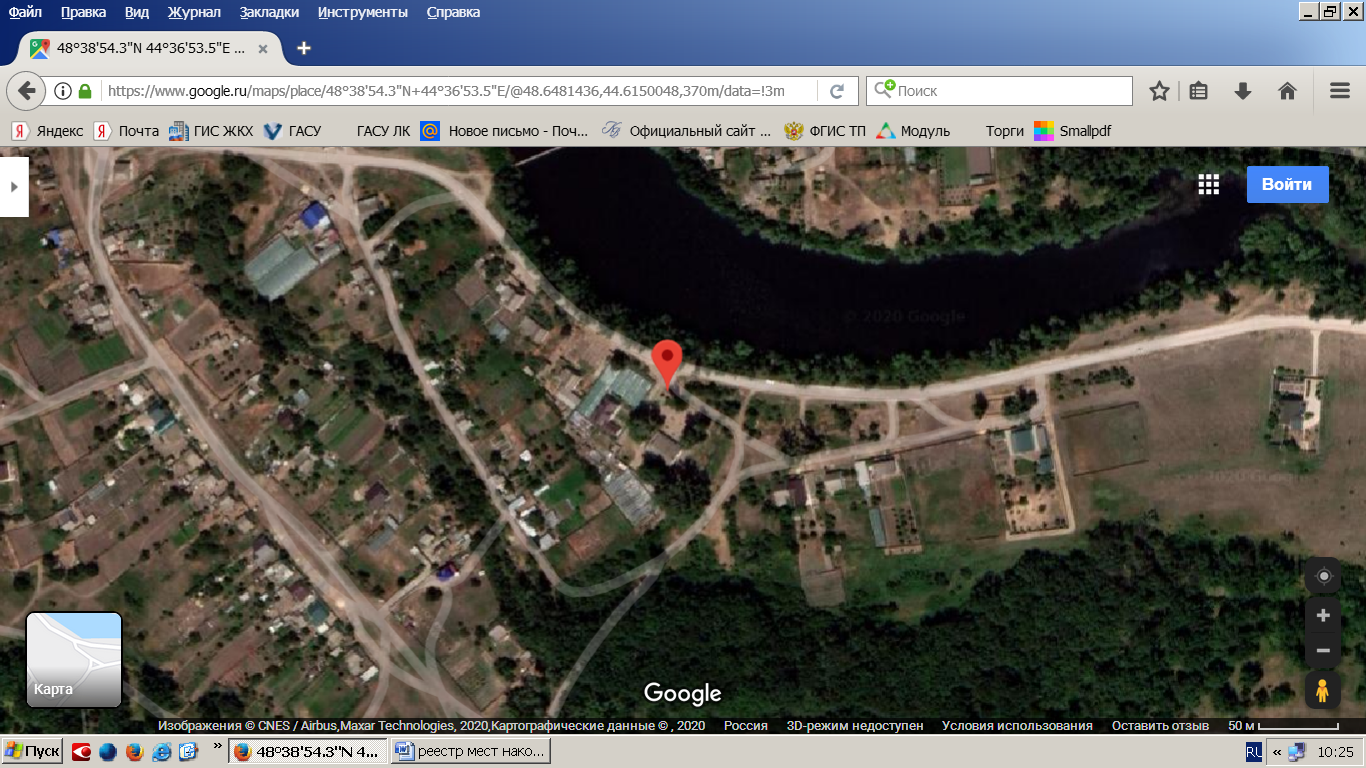 34. Волгоградская обл.,Среднеахтубинский р- н, х.Клетский, ул.Микрорайон,45 (48.598720, 44.692341)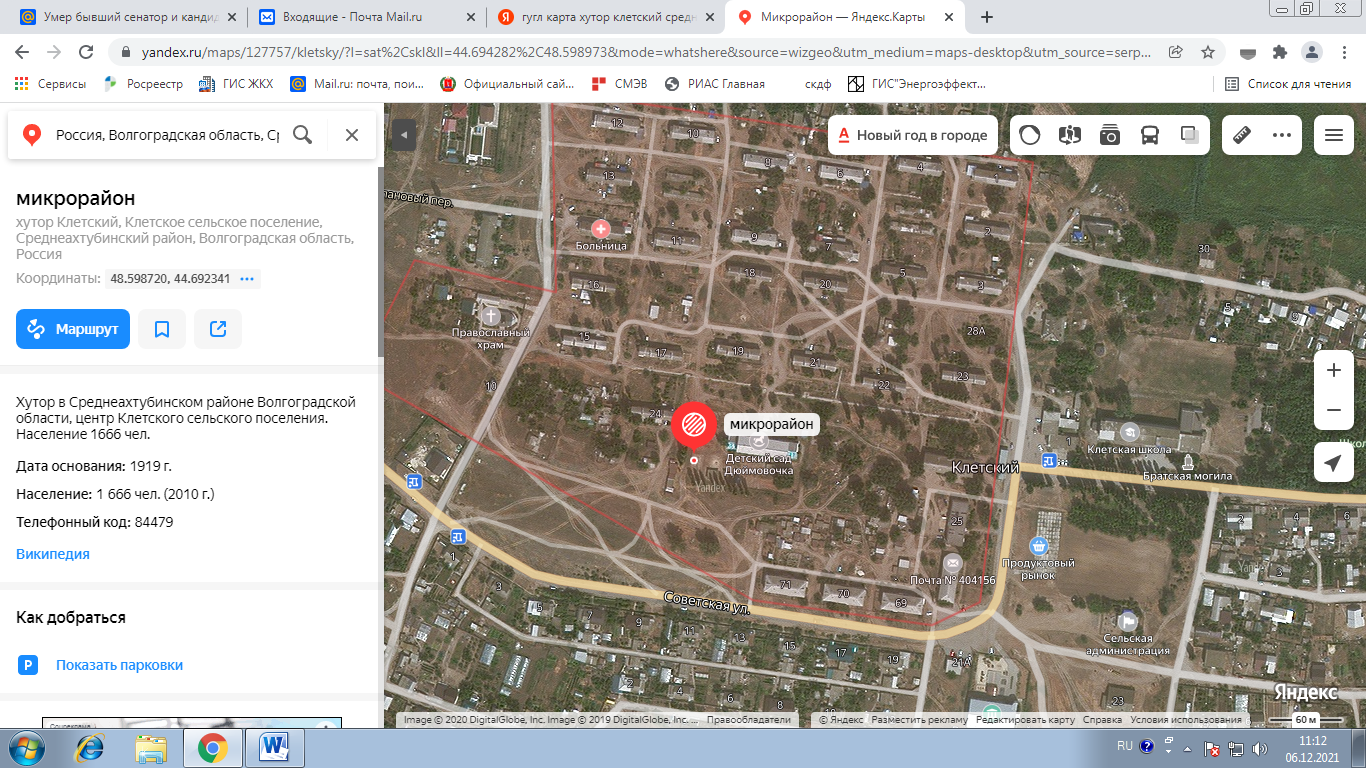 35. Волгоградская обл., Среднеахтубинский р-н, х. Клетский,  ул. Микрорайон,        (48.598856, 44.695605)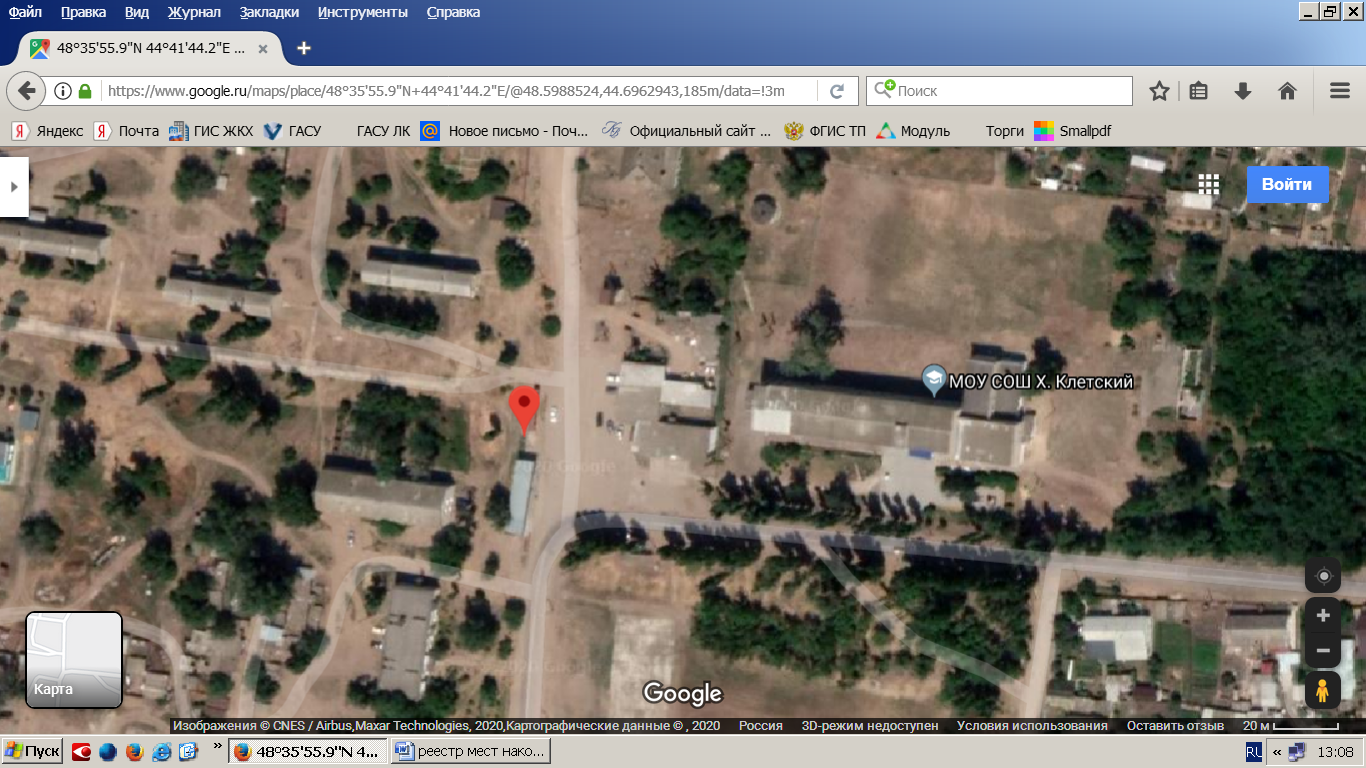 36. . Волгоградская обл., Среднеахтубинский р-н, х. Клетский,  ул. Новоселов,4(48.596126,44.698043)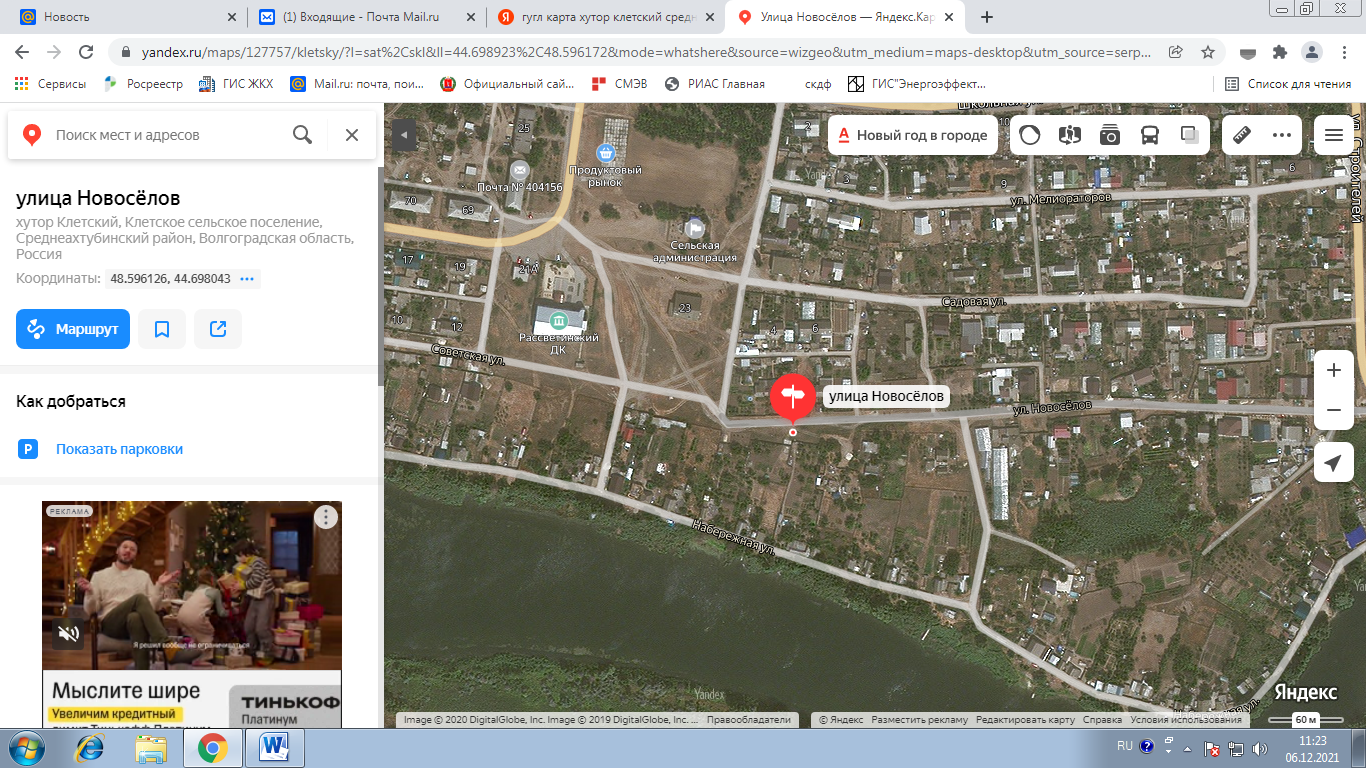 37.Волгоградская область, Среднеахтубинский район, х.Репино, примерно в 150 м по направлению на юго-запад, база отдыха « Усадьба Репино» (48.55329,44.78073)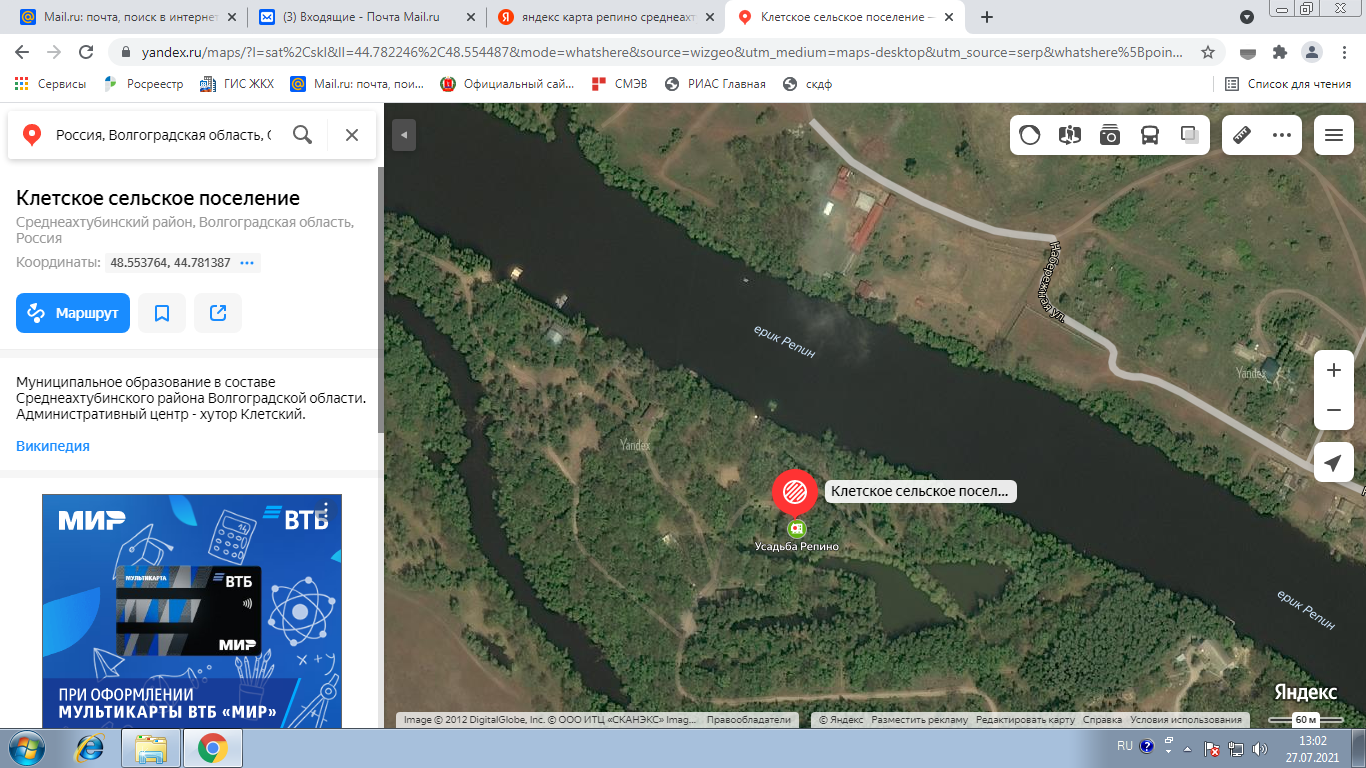 38. Волгоградская область, Среднеахтубинский район, х.Закутский, ТСН СНТ «Вишневый Сад». (48.655980,44.664919)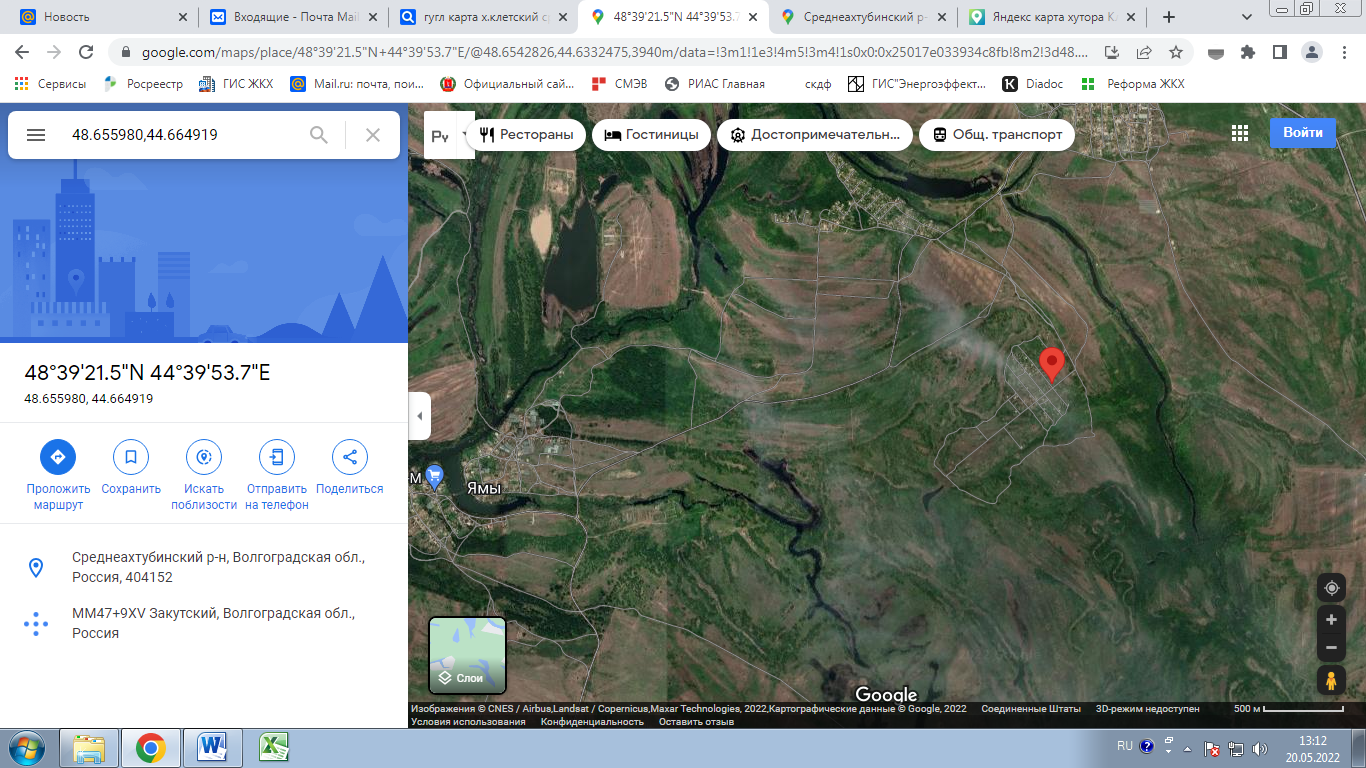   № п/пДанные о нахождении мест(площадок)накопления ТКО(сведения об адресе и (или)географических координатах)Дата о технических характеристиках мест(площадок)накопления ТКО(сведения об используемом покрытии, площади, количестве размещенных и планируемых к размещению контейнеров и бункеров с указанием их объема)Данные о собственниках мест(площадок)накопления ТКО(для ЮЛ: полное наименование и ОГРН записи в ЕГРЮЛ, адрес;для ИП: Ф.И.О.,ОГРН записи в ЕГРИП, адрес регистрации по месту жительства;для ФЛ:Ф.И.О., серия, номер и дата выдачи паспорта или иного документа, удостоверяющего личность, адрес регистрации по месту жительства, контактные данные)Данные об источниках образования твердых коммунальных отходов, которые складируются в местах(на площадках)накопления ТКО(сведения об одном или нескольких объектах капитального строительстсва, территории(части территории)поселения, при осуществлении деятельности на которых у физических  и юридических лиц образуются ТКО, складируемые в соответствующих местах( на площадках)накопления ТКО1Волгоградская обл., Среднеахтубинский р-н, х. Клетский, ул. Микрорайон, вблизи д.2(48.600256, 44.696716)Бетонное покрытие,3 конт.Администрация Клетского с.п.,ОГРН-1053478414560,Волгоградская обл.,Среднеахтубинский р-н,х.Клетский,ул.Садовая,1Ул. Микрорайон, МКД №№ 1,2,3,4,5,6,7,23,ул.Школьная,№№5,7,9,11,13,152Волгоградская обл., Среднеахтубинский р-н, х. Клетский, ул. Микрорайон, вблизи д.71(48.598574,44.693830)Бетонное покрытие,3 конт.Администрация Клетского с.п.,ОГРН-1053478414560,Волгоградская обл.,Среднеахтубинский р-н,х.Клетский,ул.Садовая,1Ул.Микрорайон, МКД№№ 18,19,20,21,22,24 26,69,70,713Волгоградская обл., Среднеахтубинский р-н, х. Клетский, ул. Микрорайон, вблизи д.14, (48.600508, 44.690832)Бетонное покрытие,4 конт.Администрация Клетского с.п.,ОГРН-1053478414560,Волгоградская обл.,Среднеахтубинский р-н,х.Клетский,ул.Садовая,1Ул.Микрорайон,МКД №№ 8,9,10,11,12,13,14,15,16,17,ул.Новая,1,3,5,7,9,11,13,15,17,18,19,204Волгоградская обл., Среднеахтубинский р-н, х. Клетский, ул. Советская, вблизи МКУК « Рассветинский СДК», (48.596930, 44.694791)Грунтовое покрытие,4 конт.Администрация Клетского с.п.,ОГРН-1053478414560,Волгоградская обл.,Среднеахтубинский р-н,х.Клетский,ул.Садовая,1Ул.Советская,д.№№ 2,4,6,8,10,12,ул.Набережная5Волгоградская обл., Среднеахтубинский р-н, х. Клетский, вначале ул. Садовая, (48.597139, 44.697219)Грунтовое покрытие,4 конт.Администрация Клетского с.п.,ОГРН-1053478414560,Волгоградская обл.,Среднеахтубинский р-н,х.Клетский,ул.Садовая,1Ул.Садовая, Мелиораторов,Новоселов,6Волгоградская обл., Среднеахтубинский р-н, х. Клетский, вначале ул. Озерной(48.597831, 44.704246)Грунтовое покрытие,4 конт.Администрация Клетского с.п.,ОГРН-1053478414560,Волгоградская обл.,Среднеахтубинский р-н,х.Клетский,ул.Садовая,1Ул.Озерная,Лесная,Заречная,Приканальная,Строителей,Школьная7Волгоградская обл., Среднеахтубинский р-н, х. Клетский, вначале ул. Республиканской(48.602808, 44.685159)Грунтовое покрытие,2 конт.Администрация Клетского с.п.,ОГРН-1053478414560,Волгоградская обл.,Среднеахтубинский р-н,х.Клетский,ул.Садовая,1Ул.Республиканская,Молодежная,8Волгоградская обл., Среднеахтубинский р-н, х. Клетский, вначале ул. Виноградной, (48.603815, 44.685913)Грунтовое покрытие,3 конт.Администрация Клетского с.п.,ОГРН-1053478414560,Волгоградская обл.,Среднеахтубинский р-н,х.Клетский,ул.Садовая,1Ул.Виноградная,Цветочная,Луговая,Сельская9Волгоградская обл., Среднеахтубинский р-н, х. Клетский, вначале ул. Дачная(48.600135, 44.678615)Грунтовое покрытие,1 контАдминистрация Клетского с.п.,ОГРН-1053478414560,Волгоградская обл.,Среднеахтубинский р-н,х.Клетский,ул.Садовая,1Ул.Дачная10Волгоградская обл., Среднеахтубинский р-н, х. Клетский, пересечение улиц Октябрьской,Советской,пер.Тюльпановый(48.598379, 44.689722)Грунтовое покрытие,2 контАдминистрация Клетского с.п.,ОГРН-1053478414560,Волгоградская обл.,Среднеахтубинский р-н,х.Клетский,ул.Садовая,1Ул.Октябрьская,ул.Советская,дд.1,3,5,7,9,11,13,1511Волгоградская обл., Среднеахтубинский р-н, х. Кривуша, ул.Протасова48.550754, 44.722434Грунтовое покрытие,2 контАдминистрация Клетского с.п.,ОГРН-1053478414560,Волгоградская обл.,Среднеахтубинский р-н,х.Клетский,ул.Садовая,1Ул.Протасова,профсоюзная,Мира12Волгоградская обл., Среднеахтубинский р-н, х. Пламенка, ул.Новая  (48.577720, 44.714264)Грунтовое покрытие,5 контАдминистрация Клетского с.п.,ОГРН-1053478414560,Волгоградская обл.,Среднеахтубинский р-н,х.Клетский,ул.Садовая,1Ул.Новая13Волгоградская обл., Среднеахтубинский р-н, х. Пламенка, вначале ул. Старой(48.572435, 44.719763)Грунтовое покрытие,4 контАдминистрация Клетского с.п.,ОГРН-1053478414560,Волгоградская обл.,Среднеахтубинский р-н,х.Клетский,ул.Садовая,1Ул.Старая,Набережная14Волгоградская обл., Среднеахтубинский р-н, х. Щучий, вначале ул. Историческая(48.576495, 44.688802)Грунтовое покрытие,2 контАдминистрация Клетского с.п.,ОГРН-1053478414560,Волгоградская обл.,Среднеахтубинский р-н,х.Клетский,ул.Садовая,1Ул.Историческая,Колымская,Бухарская,15Волгоградская обл., Среднеахтубинский р-н, х. Щучий, вначале ул. Новоселов(48.574085, 44.687933)Грунтовое покрытие,2 контАдминистрация Клетского с.п.,ОГРН-1053478414560,Волгоградская обл.,Среднеахтубинский р-н,х.Клетский,ул.Садовая,1Ул.Новоселов,Ангарская,Молодежная,пер.Приозерный16Волгоградская обл., Среднеахтубинский р-н, х. Прыщевка,начало ул. Центральная(48.600193, 44.668955)Грунтовое покрытие,2 контАдминистрация Клетского с.п.,ОГРН-1053478414560,Волгоградская обл.,Среднеахтубинский р-н,х.Клетский,ул.Садовая,1Ул.Садовая,Зеленая,Озерная,Солнечная,Приканальная,Озерная17Волгоградская обл., Среднеахтубинский р-н, х. Прыщевка, ул.Центральная,рядом магазин « Хороший М»(48.603070, 44.664159)Грунтовое покрытие,2 контАдминистрация Клетского с.п.,ОГРН-1053478414560,Волгоградская обл.,Среднеахтубинский р-н,х.Клетский,ул.Садовая,1Ул.Цетральная,Луговая,Тепличная,Озерная,Дачная18Волгоградская обл., Среднеахтубинский р-н, х. Тумак, при въезде в хутор(48.622846, 44.626548)Грунтовое покрытие,2контАдминистрация Клетского с.п.,ОГРН-1053478414560,Волгоградская обл.,Среднеахтубинский р-н,х.Клетский,ул.Садовая,1Ул.Центральная,Зеленая19Волгоградская обл., Среднеахтубинский р-н, х. Тумак, за магазином «Хороший М»ул.Центральная(48.627684, 44.620984)Грунтовое покрытие,2 контАдминистрация Клетского с.п.,ОГРН-1053478414560,Волгоградская обл.,Среднеахтубинский р-н,х.Клетский,ул.Садовая,1Ул.Набережная20Волгоградская обл., Среднеахтубинский р-н, х. Тумак, в конце ул. Новоселов( 48.629542, 44.616169)Грунтовое покрытие,2 контАдминистрация Клетского с.п.,ОГРН-1053478414560,Волгоградская обл.,Среднеахтубинский р-н,х.Клетский,ул.Садовая,1Ул.Новоселов21Волгоградская обл., Среднеахтубинский р-н, х. Ямы, ул. Зеленая,левее магазина « Хороший М»(48.649869, 44.611413)Грунтовое покрытие,1 контАдминистрация Клетского с.п.,ОГРН-1053478414560,Волгоградская обл.,Среднеахтубинский р-н,х.Клетский,ул.Садовая,1Ул.Зеленая, Советская, Продольная, пер.Школьный,пер.Базовский,Мира,Новоселов,Тульская22Волгоградская обл., Среднеахтубинский р-н, х. Ямы, ул.Заволжская(48.651890, 44.618573)Грунтовое покрытие,2 контАдминистрация Клетского с.п.,ОГРН-1053478414560,Волгоградская обл.,Среднеахтубинский р-н,х.Клетский,ул.Садовая,1Ул.Заволжская, пер.Яблочный,пер.Дачный,ул.Кочкарева,Лесная,Набережная,Песчаная,Садовый,Советская,Широкая,23Волгоградская обл., Среднеахтубинский р-н, х. Репино, недалеко от автобусной остановки (48.552163, 44.795750)Грунтовое покрытие,1 контАдминистрация Клетского с.п.,ОГРН-1053478414560,Волгоградская обл.,Среднеахтубинский р-н,х.Клетский,ул.Садовая,1Ул.Молодежная,24Волгоградская обл., Среднеахтубинский р-н, х. Репино, ул. Молодежная в конце(48.550906, 44.800717)Грунтовое покрытие,1 контАдминистрация Клетского с.п.,ОГРН-1053478414560,Волгоградская обл.,Среднеахтубинский р-н,х.Клетский,ул.Садовая,1Ул.Молодежная25Волгоградская обл., Среднеахтубинский р-н, х. Репино, ул. Новостройка(48.549525, 44.798346)Грунтовое покрытие,1 контАдминистрация Клетского с.п.,ОГРН-1053478414560,Волгоградская обл.,Среднеахтубинский р-н,х.Клетский,ул.Садовая,1Ул.Новостройка26Волгоградская обл., Среднеахтубинский р-н, х. Репино, пер.Репинский(48.554074, 44.797080)Грунтовое покрытие,1 контАдминистрация Клетского с.п.,ОГРН-1053478414560,Волгоградская обл.,Среднеахтубинский р-н,х.Клетский,ул.Садовая,1пер.Репинский27Волгоградская обл., Среднеахтубинский р-н, х. Репино, ул. Набережная(48.553449, 44.790297)Грунтовое покрытие,1 конт.Администрация Клетского с.п.,ОГРН-1053478414560,Волгоградская обл.,Среднеахтубинский р-н,х.Клетский,ул.Садовая,1ул.Набережная28Волгоградская обл.,Среднеахтубинский р-н,  х.Клетский, ул.Школьная,3(48.599150, 44.698330)Бетонное покрытие,1 конт.Муниципальное общеобразовательное учреждение « Средняя общеобразовательная школа» х. Клетский,ОГРН-1023405164727,Волгоградская обл.Среднеахтубинский р-н,х. Клетский,ул.Школьная,3МОУ СОШ х.Клетский29Волгоградская обл.,Среднеахтубинский р- н, х.Пламенка, ул.Новая,1(48.576563, 44.709076)Бетонное покрытие,1 конт.Муниципальное общеобразовательное учреждение « Средняя общеобразовательная школа» х. Клетский,ОГРН-1023405164727,Волгоградская обл.Среднеахтубинский р-н,х. Клетский,ул.Школьная,3МОУ СОШ х.Клетский,х.Пламенка30Волгоградская обл.,Среднеахтубинский р- н, х.Репино, ул.Новостройка,21 (48.549170, 44.799426)Бетонное покрытие,1 конт.Муниципальное общеобразовательное учреждение « Средняя общеобразовательная школа» х. Клетский,ОГРН-1023405164727,Волгоградская обл.Среднеахтубинский р-н,х. Клетский,ул.Школьная,3МОУ СОШ х.Клетский,х.Репино31Волгоградская обл.,Среднеахтубинский р- н, х.Тумак, ул.Центральная,32/4(48.627321, 44.622796)Бетонное покрытие,1 конт.Муниципальное общеобразовательное учреждение « Средняя общеобразовательная школа» х. Клетский,ОГРН-1023405164727,Волгоградская обл.Среднеахтубинский р-н,х. Клетский,ул.Школьная,3МОУ СОШ х.Клетский,х.Тумак32Волгоградская обл.,Среднеахтубинский р- н, х.Ямы, пер.Базовский, 4 (48.650486, 44.612140)Бетонное покрытие,1 конт.Муниципальное общеобразовательное учреждение « Средняя общеобразовательная школа» х. Клетский,ОГРН-1023405164727,Волгоградская обл.Среднеахтубинский р-н,х. Клетский,ул.Школьная,3МОУ СОШ х.Клетский, х.Ямы33Волгоградская обл.,Среднеахтубинский р- н, х.Ямы, ул.Продольная,10(48.648413, 44.614860)Грунтовое покрытие,1 конт.Муниципальное общеобразовательное учреждение « Средняя общеобразовательная школа» х. Клетский,ОГРН-1023405164727,Волгоградская обл.Среднеахтубинский р-н,х. Клетский,ул.Школьная,3МОУ СОШ х.Клетский, х.Ямы34Волгоградская обл.,Среднеахтубинский район,х.Клетский,ул.Микрорайон,45(48.598720,44.692341)бетонное покрытие,1 конт.Муниципальное дошкольное учреждение « Детский сад « Дюймовочка» х.КлетскийОГРН 1023405164750,Волгоградская обл.,Среднеахтубинский р-н,х.Клетский,ул.Микрорайон,45ДС « Дюймовочка»35Волгоградская обл., Среднеахтубинский р-н, х. Клетский, ул. Микрорайон,(48.598856, 44.695605)Грунтовое покрытие,2 конт.Администрация Клетского с.п.,ОГРН-1053478414560,Волгоградская обл.,Среднеахтубинский р-н,х. Клетский,ул.Садовая,1МКД №№ 25,3236Волгоградская обл., Среднеахтубинский р-н, х. Клетский,  ул. Новоселов,4(48.596126,44.698043)Бетонное покрытие,1 конт.Администрация Клетского с.п.,ОГРН-1053478414560,Волгоградская обл.,Среднеахтубинский р-н,х. Клетский,ул.Садовая,1Ул.Новоселов,част.ул.Набережная37Волгоградская обл., Среднеахтубинский р-н, х. Репино, примерно в 150 м по направлению на юго-запад от ориентира х. Репино(48.55329, 44.78073)Бетонное покрытие,2 конт.ООО « Усадьба Репино»,ОГРН 1023405160460,Волгоградская обл.,Среднеахтубинский р-н,х. Репино, примерно в 150 м по направлению на юго-запад от ориентира х. Репинобаза отдыха38Волгоградская обл.,Среднеахтубинский район, ТСН СНТ «Вишневый Сад». (48.655980,44.664919)Бетонное покрытие, 3 конт.Дачное Некоммерческое Партнерство «Вишневый сад»ОГРН 1063454000224Дачное общество39Волгоградская обл.,Среднеахтубинский район,СНТ « Сельхозтехника»( 48.597548,44.655994)Бетонное покрытие, 6контСадоводческое некоммерческое товарищество « Сельхозтехника»Члены СНТ «Сельхозтехника»,линия 1-1240Волгоградская обл.,Среднеахтубинский район, СНТ « Сельхозтехника» (48.593688,44.662286)Бетонное покрытие, 4 контСадоводческое некоммерческое товарищество « Сельхозтехника»,ОГРН 1023405167906Члены СНТ «Сельхозтехника»,линия 13-16